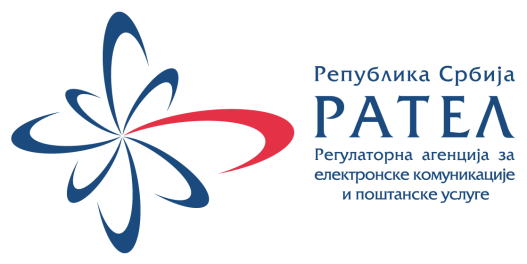 Број: 1-02-4047-15/18-10Датум: 14.09.2018.БеоградКОНКУРСНА ДОКУМЕНТАЦИЈAза јавну набавку мале вредностиСЕНЗОРИ ЗА МЕРЕЊЕ ЕЛЕКТРОМАГНЕТСКОГ ПОЉА, СА ИНСТАЛАЦИЈОМЈН бр. 1-02-4047-15/18С А Д Р Ж А ЈОдељак                                    ПредметОПШТИ ПОДАЦИ О ЈАВНОЈ НАБАВЦИПОДАЦИ О ПРЕДМЕТУ ЈАВНЕ НАБАВКЕТЕХНИЧКЕ СПЕЦИФИКАЦИЈЕ И ЗАХТЕВИУСЛОВИ ЗА УЧЕШЋЕ У ПОСТУПКУ ЈАВНЕ НАБАВКЕ И УПУТСТВО КАКО СЕ                                                     ДОКАЗУЈЕ ИСПУЊЕНОСТ УСЛОВАУПУТСТВО ПОНУЂАЧИМА КАКО ДА САЧИНЕ ПОНУДУОБРАЗАЦ ПОНУДЕМОДЕЛ УГОВОРАОБРАЗАЦ СТРУКТУРЕ ЦЕНАОБРАЗАЦ ТРОШКОВА ПРИПРЕМЕ ПОНУДЕОБРАЗАЦ ИЗЈАВЕ О НЕЗАВИСНОЈ ПОНУДИ ОБРАЗАЦ О ПОШТОВАЊУ ОБАВЕЗА ПОНУЂАЧА ИЗ ДРУГИХ ПРОПИСАПРИЛОЗИ На основу члана 32. и члана 61. Закона о јавним набавкама („Сл. гласник РС” бр. 124/12, 14/15 и 68/15, у даљем тексту: Закон) и члана 2. Правилника о обавезним елементима конкурсне документације у поступцима јавних набавки и начину доказивања испуњености услова („Сл. гласник РС” број 86/15), припремљена је конкурсна документација за предметни отворени поступак, означен као ЈН 1-02-4042-19/17, Наручилац је припремио образац:ОПШТИ ПОДАЦИ О ЈАВНОЈ НАБАВЦИНа основу члана 32. и члана 61. Закона и члана 2. Правилника о обавезним елементима конкурсне документације у поступцима јавних набавки и начину доказивања испуњености услова („Сл. гласник РС” број 86/15), Одлуке о покретању поступка јавне набавке број 1-02-4047-15/18 од 30.05.2018. године године и Решења о образовању комисије за јавну набавку 1-02-4047-15/18-1 од 30.05.2018. године:Заинтересована лица могу преузети конкурсну документацију на: Порталу Управе за јавне набавке, тј. Порталу јавних набавки http://portal.ujn.gov.rs/  и Интернет страници Наручиоца http://www.ratel.rs/. Не спроводи се електронска лицитација.Подношење понудаЗаинтересовани понуђачи могу да доставе своје понуде сачињене у складу са конкурсном документацијом најкасније до 17.09.2018. године и то до 10.00 часова по локалном времену. Благовременом понудом сматраће се понуда приспела на назначену адресу наручиоца до наведеног датума и сата.Понуда поднета по истеку датума и сата одређених у позиву, сматраће се неблаговременoм и биће враћена неотворена понуђачу са назнаком да је поднета неблаговремено.Понуђачи подносе понуде у затвореној и печатираној коверти препорученом пошиљком или лично на адресу наручиоца, тако да се при отварању може проверити да ли је коверта онаква каква је предата. Адреса наручиоца:Регулаторнa агенцијa за електронске комуникације и поштанске услуге - РАТЕЛПалмотићева бр. 211103 Београд ПАК 106306 са напоменом:На полеђини коверте мора бити исписан тачан назив и адреса понуђача.Отварање понуда Јавно отварање понуда одржаће се одмах након истека рока за подношење понуда, дана 17.09.2018. године у 11:00 часова на адреси Наручиоца - Регулаторна агенција за електронске комуникације и поштанске услуге, Палмотићева бр. 2, 11103 Београд ПАК 106306, сала за састанке на првом спрату, канцеларија 53.Присутни представници понуђача пре почетка јавног отварања понуда морају комисији за јавну набавку наручиоца уручити писмена овлашћења за учешће у поступку јавног отварања понуда које мора бити заведено код понуђача, оверено печатом и потписано од стране одговорног лица понуђача. Оквирни рок за доношење одлуке Одлука о додели уговора биће донета у року од 10 дана, од дана јавног отварања понуда.На основу члана 32. и члана 61. Закона о јавним набавкама („Сл. гласник РС” бр. 124/12, 14/15 и 68/15, у даљем тексту: Закон) и члана 2. Правилника о обавезним елементима конкурсне документације у поступцима јавних набавки и начину доказивања испуњености услова („Сл. гласник РС” број 86/15), Наручилац је припремио образац:ПОДАЦИ О ПРЕДМЕТУ ЈАВНЕ НАБАВКЕПредмет јавне набавке је набавка сензора за мерење електромагнетског поља, са инсталацијом JН бр. 1-02-4047-15/18.Назив и ознака из општег речника набавке је 38300000 Мерни инструментиНа основу члана 32. и члана 61. Закона о јавним набавкама („Сл. гласник РС” бр. 124/12, 14/15 и 68/15) и члана 2. Правилника о обавезним елементима конкурсне документације у поступцима јавних набавки и начину доказивања испуњености услова („Сл. гласник РС” број 86/15), Наручилац је за предметну јавну набавку припремио одговарајуће техничке спецификације и захтеве:ТЕХНИЧКЕ СПЕЦИФИКАЦИЈЕ И ЗАХТЕВИНаручилац је предвидео да у три године (2017, 2018 и 2019) постави одговарајући број сензора за мерење нивоа електромагнетског поља.Постављање сензора за мерење нивоа електромагнетског поља ће се обављати фазно.Овом конкурсном документацијом, Наручилац је планирао да набави и инсталира пет (5) сензора за мерење нивоа електромагнетског поља. Инсталација сензора је предвиђена на целој територији Републике Србије у урбаним срединама.Постављање сензора ће се вршити на:хоризонталним равним кровним и терасним површинама (хоризонталне површине) и вертикалним зидним површинама, парапетима, и слично (вертикалне површине), а зависно од услова самих локација.Понудом је потребно предвидети:Испоруку сензора,Обуку корисника,Израду техничке документације,Припрему локације на којој ће се извршити постављање сензора, Израду и испоруку неопходних носача,Преузимање сензора од Наручиоца, са локације КМЦ Београд (Добановци), Транспорт сензора на локацију, Монтажу сензора,Повезивање истог на електродистрибутивну мрежу, Остало предвиђено овом конкурсном документацијом.Техничке спецификације су обрађене у четири (4) позиције:Позиција 1: Испорука сензора за мерење нивоа електромагнетског поља на локацију наручиоца и техничке карактеристике истих,Позиција 2: Израда техничке документације за постављање сензора,Позиција 3: Радови на постављању сензора, у две варијанте:Варијанта А: постављање сензора на хоризонталним површинама,Варијанта Б: постављање сензора на вертикалним површинама,Позиција 4: Радови на постављању електричних инсталација и прикључење сензора на ЕД мрежу.ПОЗИЦИЈА 1: Испорука сензора за мерење нивоа електромагнетског поља на локацију наручиоца следећих  техничких карактеристика Понудом је потребно предвидети испоруку 5 сензора за мерење нивоа електромагнетског поља на локацију наручиоца (КМЦ Београд, Добановци) следећих техничких карактеристика: Фреквенцијски опсег мерења нивоа електромагнетског поља од 80 MHz до 7 GHz  или шири; Мерна сонда са изотропним дијаграмом;Период одабирања до 1 секунде; Период усредњавања 6 минута; Детектор RMS; Опсег мерења интензитета електричног поља од 0.3 V/m до 100 V/m;Динамички опсег >50dB; Oсетљивост ≤ 0.3 V/m; Резолуција очитавања резултата мерења < 0.03 V/ m или боље; Радни температурни опсег од -20 до +50°С; 2G, 3G или 4G модем за пренос измерених података ка серверу EMF RATEL система, коришћењем јавне мобилне мреже; Сензорска јединица компатибилна са препоруком ITU- K.83;USB и/или Ethernet интерфејс, односно интерфејс за локални приступ сензорској јединици коришћењем laptop рачунара; Могућност конфигурисања сензорске јединице са удаљене локације преко јавне мобилне мреже; Заштита кућишта сензорске јединице најмање IP55 (према IEC International Electrotechnical Comission стандарду) за функционисање y outdoor условима; Локална меморија најмање 100 МВ (интерна меморија + подржани екстерни медијуми попут MicroSD картице); Могућност програмирања аларма у случају да је ниво измереног електричног поља изнад дефинисане границе; Могућност програмирања аларма у случају да је ниво напона напајања испод предефинисаног прага; Сталак и прибор за инсталацију сензорске јединице (са соларним панелом) на равној подлози; Уграђен GPS модул;Тежинa станице са соларним панелом до 5 кг;Гаранција (обуквата све саставне делове јединице, укључујући и компоненте система за напајање): 4 (четири) године;Напајање сензора на локацији предвидети као хибридно које се састоји од соларног панела, интерне аку-батерије, мрежног дела и одговарајућих компоненти које обезбеђују рад у складу предвиђене намене;Соларни панел мора да буде димензионисан да истовремено може пунити / допуњавати аку-батерију и напајати сензор у раду;Аку-батерија мора бити одговарајућег капацитета да у условима „тоталног мрака“ (black out) обезбеди аутономију > 5 дана;Саставни део хибридног система је AC/DC претварач, који служи да обезбеди електричну енергију за напајање сензора и за пуњење аку-батерија у условима кад се енергија не може обезбедити преко соларног панела или из аку-батерије (иста је испражњена), већ се иста обезбеђује из електродистрибутивне мреже (230VAC, 50Hz);AC/DC претварач је опремљен одговарајућим каблом на мрежном делу (230VAC, 50Hz) минималне дужине 20 метара, а на јeдносмерној страни (DC) каблом минималне дужине 2 метра.Извршилац је у обавези да уз сензоре испоручи и:Софтвер и упутство за конфигурацију широкопојасне EMF (Electromagnetic Field) сензорске јединице;Сертификат о еталонирању;Детаљну техничку документацију са детаљном спецификацијом свих уграђених компоненти;Електричне и блок шеме;Упутство за коришћење;Упутство за монтажу и пуштање у рад сензорске јединице;Мерну несигурност сензорске јединице. ЗАХТЕВАНЕ КАРАКТЕРИСТИКЕ И ТАБЕЛА САГЛАСНОСТИСензори за мерење нивоа електромагнетског поља - Захтеване карактеристике и табела сагласностиОПШТЕ НАПОМЕНЕ ЗА ТАБЕЛУ САГЛАСНОСТИПонуђач је у обавези да у оквиру понуде, достави и попуњену Табелу сагласности, чиме гарантује да понуђена опрема задовољава карактеристике захтеване конкурсном документацијом.У Табели сагласности у колони ДА/НЕ (3), уколико понуђач упише ДА тиме гарантује да понуђена опрема задовољава захтеване карактеристике дефинисане у овом делу техничких спецификација и захтеве из Табеле.Уколико у колони Табеле, Напомена (4) стоји уписати вредност, понуђач је у обавези да упише вредност захтеваног параметра/позиције, а за опрему коју је предвидео понудом. Уписана вредност мора да задовољи захтевану вредност параметра/позиције. У случају да уписана вредност не одговара захтеваној вредности за одговарајући параметар/позицију сматраће се да опрема не испуњава захтеване услове техничких спецификација и ове конкурсне документације.Уколико у колони Табеле сагласности, Напомена (4) стоји прилог, понуђач је у обавези да достави одговарајућу документацију из које се јасно види и закључује да понуђена опрема испуњава захтеване карактеристике.Под докуменацијом која се односи на сензор се подразумевају каталози, брошуре, скице, цртежи, шеме, прорачуни и остала документација произвођача понуђене опреме којом се доказује испуњеност захтева за понуђену опрему.Напомена: Саставни део понуде је попуњена и потписана табела сагласности, са достављеном техничком документацијом којом се доказује испуњеност захтева за понуђену опрему.ПОЗИЦИЈА 2: Израда техничке документације за постављање сензораПонуђач мора да изради техничку документацију неопходну за монтажу сензора за мерење нивоа електромагнетског поља на локацијама где ће се вршити инсталација истих. Под техничком документацијом се подразумева израда:Пројекта за извођење иПројекта изведеног објекта,у свему према Закону о планирању и изградњи, (”Сл.гласник” РС, br. 72/2009, 81/2009, 64/2010 – одлука УС, 24/2011, 121/2012, 42/2013 – одлука УС, 50/2013 – одлука УС, 98/2013 – одлука УС, 132/2014 и 145/2014, (у даљем тексту: Закон о планирању и изградњи), као и осталим прописима, стандардима и нормативима којима се уређује израда и садржај предметне техничке документације.У склопу техничке документације потребно је извршити:Израду ситуационих планова са распоредом и позицијом опреме,Израду неопходних радионичких и конструктивних цртежа,Статички прорачун који садржи анализу оптерећења, прорачун конструкције, димензионисање конструкције, прорачун анкера и веза,Прорачун ослоначких конструкција,Доказ стабилности постојећег објекта на коме се врши постављање сензора (анализа сила и утицаја на површине на којима се врши постављање сензора),Израду цртежа за сваку локацију на којима се види начин и позиција монтаже, причвршћења конкретног сензора, вођење каблова,Израду електричних шема и прорачун каблова и осигурача,Спецификацију материјала,Предмер и предрачун,Израду снимака локације пре извођења радова на локацији и пре постављања сензора,Израду панорамског снимка (обухват 360º) са позиције постављања сензора. Снимак је потребно израдити у папирној и електронској форми,Израду снимка инсталираног сензора у односу на објекте и околину. Снимак је потребно израдити у папирној и електронској форми.Зависно од стварних услова саме локације, а пре израде пројекта за извођење, извођач радова ће у договору са наручиоцем дефинисати распоред и положај опреме на локацији и то:начин постављања сензора (хоризонтална или вертикална површина),место постављања сензора на локацији,место за прикључење напојног кабла сензора на електродистрибутивну мрежу,трасу за вођење напојног кабла од места прикључења на електродистрибутивну мреже до сензора,орјентацију соларних панела,осталог што може утицати на распоред опреме на локацији. На основу усаглашеног решења са наручиоцем везаног за распоред и положај опреме на локацији, Извршилац ће израдити пројекат за извођење са ситуационим планом.Пројекат за извођење је потребно доставити на сагласност наручиоцу најдаље 7 дана од усаглашеног решења везаног за распоред и положај опреме на локацији.Сву техничку документацију је потребно израдити у папирној и електронској форми.Понуђач је сагласан да се  добијена техничка документација може користити за све потребе инвеститора.ПОЗИЦИЈА 3: Радови на постављању сензораПрипрема локације, уређење локације и остали радови За монтажу сензора на предметним локацијама потребно је уредити локације на којима се предвиђа постављање истих. Под уређењем локације се подразумева:рашчишћавање локације, одношење и демонтажа непотребних ствари са локације у договору са наручиоцем,припрема трасе за вођење напојног кабла,отварање и затварање продора за вођење напојног кабла (кроз зидове, равне плоче, итд.), израда хидро-изолације на постојећој хоризонталној површини,израда бетонске плоче за нивелацију на хоризонталној површини,насипање, планирање и враћање шљунка око места постављања сензора,припрема и обрада зидних површина,извођење осталих радова.Под осталим радовима се подразумевају радови који нису наведени, а представљају технолошку целину са наведеним радовима и неопходно их је извести и организовати ради извођења предметних радова.Постављање сензора Постављање сензора ће се вршити на:хоризонталним равним кровним и терасним површинама (хоризонталне површине) и вертикалним зидним површинама, парапетима, и слично (вертикалне површине).Све прорачуне, избор и прорачун опреме, материјалa, конструкција, баласта и осталог радити за усвојену брзину ветра од 35 m/s.Варијанта А – Постављање сензора на хоризонталним површинамаУ случају када је предвиђено постављање сензора на хоризонталну површину потребно је предвидети армирано бетонски блок као контра тег (баласт). Баласт се поставља на предходно изливену бетонску плочу за нивелацију.Између бетонске плоче за нивелацију и постојеће АБ плоче предвидети одговарајућу хидроизолацију.Такође предвидети хидроизолацију преко комплетног баласта и бетонске плоче за нивелацију.Постављање и причвршћење сензора на баластСензор је потребно испоручити на оригиналној носећој конструкцији (пластична цев и слично).Веза између носеће конструкције сензора и баласта (хоризонталне површине) се остварује преко челичне конструкције која се састоји од челичне цеви (носача) и анкер плоче на којој се налази челична цев, а преко које се врши причвршћење на баласт.Дужина челичне цеви (носача) износи минимално 0,6 метара.Анкер плоча се за баласт причвршћује са минимум 4 шрафа.Минимална димензија анкер плоче износи:Ширина: минимално 600 (мм),Дужина: минимално 600 (мм).Извршилац је у обавези да предвиди начин везе и причвршћења сензора, носеће конструкције сензора и баласта према техничким решењима сензора и условима ове конкурсне документације.Везу носеће конструкције сензора и челичне цеви (носача) предвидети на начин:Да се обезбеди трајна монтажа (фиксна инсталација), Да се обезбеди потпуно фиксирање носеће конструкције сензора и челичне цеви (без могућности померања једне у односу на другу),Да не дође до оштећења носеће конструкције сензора и металне цеви током монтаже и експлоатације. Челична конструкција мора бити израђена од челика са антикорозивном заштитом урађеном топлим цинковањем-потапањем (дебљина слоја 90).БаластБаласт израдити као армирано-бетонски (АБ) блок. Исти је могуће израдити из сегмената (два или четри) који су међусобно повезани анкерима. Предвиђена марка бетона је „МБ 20“, Предвиђена арматура је „RА400/500 ( B500)“,Минимална димензије баласта (Ш х Д х В): 1000 х 1000 х 200 (мм).Бетонска плоча за нивелацијуБетонску плочу за нивелацију израдити од бетона марке „МБ 20“. Димензије плоче за нивелацију износе:Ширина: минимално 200 (мм) већа од ширине баласта,Дужина: минимално 200 (мм) већа од дужине баласта,Висина: 50 (мм).ХидроизолацијаИзмеђу бетонске плоче за нивелацију и постојеће АБ плоче (хоризонталне површине) предвидети хидроизолацију типа „Кондор“ или сличну, дебљине бар 3 милиметра.Димензије хидроизолације типа „Кондор“ (или сличне) износе:Ширина: минимално 200 (мм) већа од ширине бетонске плоче за нивелацију,Дужина: минимално 200 (мм) већа од дужине бетонске плоче за нивелацију,Висина: минимално 3 (мм).Преко баласта и бетонске плоче за нивелацију предвидети хидроизолацију типа „Полиазбитол“ или сличну.Предвиђен број сензора који ће се монтирати на хоризонталним површинама је 3.Варијанта Б – Постављање сензора на вертикалним површинама Сензор је потребно испоручити на оригиналној носећој конструкцији (пластична цев и слично).У случају кад је планирано постављање сензора на вертикалну површину понудом је потребно предвидети израду и испоруку одговарајућих челичних носача.Конструкцију носача, шрафове и остало димензионисати и израдити према опреми коју исти мора да носи (сензор са соларним панелом, кутија за смештај пуњача, итд.), као и оригиналној носећој конструкцији сензора.Ослањање носача на вертикалним површинама обезбедити преко анкер плоча. Анкер плоче причврстити на вертикалну површину са минимум 4 шрафа. Број шрафова одредити према врсти и стању вертикалне површине на којој је предвиђено постављање сензора. Конструкција носача, шрафова и осталог мора бити таква да омогући постављање и трајно „ношење“ сензора на удаљености од 0,8 метара од вертикалне површине на коју се врши постављање сензора.Конструкцију носача предвидети тако да се тежина сензора, оргиналне носеће конструкције сензора и опреме равномерно распореди како не би дошло до оштешћења носеће конструкције сензора.Извршилац је у обавези да предвиди начин везе и причвршћења сензора, носеће конструкције сензора и челичних носача према техничким решењима сензора и условима ове конкурсне документације.Повезивање носеће конструкције (челичних носача) и оргиналне носеће конструкције  сензора извршити на начин да се обезбеди фиксирање целог склопа и да притом не дође до оштећења склопова.Везу предвидети на начин:Да се обезбеди трајна монтажа (фиксна инсталација), Да се обезбеди потпуно фиксирање носеће конструкције (челичних носача) и оргиналне носеће конструкције  сензора  (без могућности померања једне у односу на другу),Да не дође до оштећења елемената конструкције и склопова током монтаже и експлоатације. Носачи морају бити израђен од челика са антикорозивном заштитом урађеном топлим цинковањем-потапањем (дебљина слоја 90).Предвиђен број сензора који ће се монтирати на вертикалним површинама је 2.ПОЗИЦИЈА 4 – Радови на постављању електричних инсталација и прикључење сензора на ЕД мрежуОсновни напон напајања на локацији је 3x400/231 V, 50 Hz. Прикључење на електродистрибутивну мрежу (ЕД мрежу) се изводи у договору са Наручиоцем.У зависности од услова на локацији, прикључење на ЕД мрежу предвидети на један од следећа 2 начина:преко посебног електро ормана који је потребно испоручити и монтирати илииз постојећег разводног ормана у објекту.  У циљу обезбеђења напајања из електродиструбутивне мреже, на носећој конструкцији сензора која је предмет испоруке и монтаже (носач за монтажу сензора) је потребно предвидети кућиште за смештај опреме за напајање одговарајућих димензија и довод кабла за напајање сонди.Прикључење на ЕД мрежу (прикључно место)Прикључење кабла за напајање сонде извести на прикључном месту предвиђеном за ту намену, а које ће се усагласити са наручиоцем.Прикључење преко посебног електро орманаУ случају да је се прикључење врши преко посебног електро орман, исти мора бити одговарајућих димензија у степену механичке заштите IP4. Орман може бити метални или пластични.Наведени електро орман ће се у договору са наручиоцем поставити у објекту (у близини постојећег електро ормана у објекту, постојећих електро инсталација у објекту или слично).Електро орман је потребно повезати и прикључити на електричне инсталације у објекту у договору са Наручиоцем (на постојећи електро орман у објекту или слично).У електро орману предвидети:аутоматски прекидач (осигурач) од 16А за прикључење кабла за напајање сонди, пренапонску заштиту,сав остали ситан монтажни и инсталациони материјал.Електро орман мора бити опремљено бравом и кључем за закључавање.У случају да је предвиђен метални електро орман, исти се израђује од 2 х декапираног лима, дебљине 2 мм, највишег квалитета за израду електро-енергетских ормана, а иста мора бити офарбан заштитном и завршном бојом или пластифицирана. Комплетна опрема у орману мора бити производ реномираних произвођача и мора бити видно обележена жигом/ознаком произвођача. Предвиђен број сензора који ће се прикључити на ЕД мрежу преко посебног ормана је 3.Прикључење из постојећег разводног ормана у објектуУ случају да у постојећем електро орману у објекту има довољно места, опрема која је предвиђена да се налази у електро орману описаном у претходном делу конкурсне документације се испоручује и монтира у постојећи електро орман уз претходно прибављену сагласност Наручиоца.Предвиђен број сензора који ће се прикључити на ЕД мрежу из постојећег разводног ормана у објекту је 2.Повезивање прикључног места и кућишта за смештај опреме за напајање Повезивање прикључног места и кућишта за смештај опреме за напајање предвидети безхалогеним каблом за напајање сонде пресека 3 х 2,5 mm2.У оквиру објекта кабл полагати у пластичним каналицама или у зидовима. У оквиру објекта, по свим површинама кабл водити хоризонтално или вертикално. У случају да се каблови полажу у зидовима, након полагања кабла предвидети обраду зидних површина, глетовање и кречење. Боја и тон по избору инвеститора.За кабл који се води ван објекта, исти прво положити у PVC гибљиво црево предвиђеном за спољну монтажу, а затим га полагати у металним каналицама. По равним кровним и терасним површинама вођење каблова предвидети на начин да металне каналице буду ослоњене на бетонске погаче. Ослањање бетонских погача на кровне и терасне површине предвидети преко гуме. Металне каналице повезати проводником за уземљење у минимум 3 тачке на постојеће громобранске изводе и траке, на објекту где се врши постављање сензора.У понуди исказати цену кабла са монтажом и свиме предвиђеним у овом делу документације по дужном метру. Предвиђења дужина кабла износи 35 метара.Након извршене испоруке, монтаже и полагања кабла, утврдиће се стварна дужина истог и на основу ње ће се извршити плаћање извођачу радова.Кућиште за смештај опреме за напајањеПредвидети кућиште одговарајућих димензија у степену механичке заштите IP66. Улаз и излаз каблова из кућишта извести преко уводника на начин да се обезбеди тражени степен механичке заштите. Кућиште мора бити опремљено бравом и кључем за закључавање.Кућиште за смештај опреме за напајање се израђује од 2 х декапираног лима, дебљине 2 мм, највишег квалитета за израду електро-енергетских ормана и исто мора бити офарбано заштитном и завршном бојом или пластифицирано. Комплетна опрема у кућишту  мора бити производ реномираних произвођача и мора бити видно обележена жигом/ознаком произвођача. Кућиште се поставља на носећој конструкцији сензора која је предмет испоруке и монтаже (носач за монтажу сензора).У кућишту за смештај опреме за напајање предвидети:DIN шину за монтажу опреме,Место за прикључак кабла за напајање сонде (кабл од прикључног места и кућишта за смештај опреме), Монофазну утичницу за прикључење АС/DC конвертора предвиђеног за пуњење батерија,Аутоматски прекидач (осигурач) од 6А, преко кога се врши прикључење монофазне утичнице,Простор за смештај АС/DC конвертора предвиђеног за пуњење батерија,Сав остали ситан монтажни и инсталациони материјал.Монтажу кућишта за смештај опреме предвидети на начин:Да се обезбеди трајна монтажа (фиксна инсталација), Да се обезбеди потпуно фиксирање кућишта (без могућности померања у односу на конструкцију на којој се врши монтажа),Да не дође до оштећења кућишта током монтаже и експлоатације. Кућиште повезати проводником за уземљење са носећом конструкцијом сензора, а конструкцију повезати у најближој тачки на постојеће громобранске изводе и траке, на објекту где се врши постављање сензора.Повезивање и монтажа кућишта за смештај опреме за напајањеСоларни панел и интегрална опрема сензора су испоручени и монтирани на оригиналној носећој конструкцији сензора.У склопу интегралне опреме сензора се налази аку-батерија, као и претварач за пуњење испоручених аку батерија. Исто се налази у одговарајућој кутији која се налази на оргиналној  носећој конструкцији сензора.Пуњење аку-батерија у периоду са довољно светлости је предвиђено из соларних панела. У случају да је аку-батерија испражњена, а да енергија соларних панела није довољна за пуњење аку-батерије, пуњење исте ће се обавити преко АС/DC конвертора предвиђеног за пуњење батерија, а који ће се налазити у кућишту за смештај опреме за напајање.Повезивање кутије у којој се налази аку-батерија, као и претварач за пуњење истих, предвидети оригиналним излазним каблом АС/DC конвертора. Прикључење кабла на кутију ивршити на прикључном месту које се налази на самој кутији.Кабл од АС/DC конвертора до кутије водити најкраћим путем. Исти мора бити адекватно заштићен (постављен у одговарајуће гибљиво PVC црево) и причвршћен како би се обезбедила трајна инсталација.  ОПШТИ ДЕО ТЕХНИЧКИХ СПЕЦИФИКАЦИЈАОбавезе изабраног понуђача - извршиоцаОбезбедити градилиште на прописан начин за ову врсту радова, а како би се онемогућио приступ особама које нису обучене и не учествују на предметним пословима,Обезбедити градилиште на начин како би се омогућио безбедан и сигуран приступ и рад лица ангажованих на предметним пословима, Организује градилиште на начин којим ће обезбедити приступ локацији, обезбеђење несметаног одвијања саобраћаја, заштиту околине за време трајања грађења, Обезбеди сигурност локације и објеката, као и лица која се налазе на градилишту и околине (суседних објеката и саобраћајнице), Обезбеди објекте и околину у случају прекида радова,Обезбеди превентивне мере за безбедан и здрав рад, у складу са законом,Обезбеди и омогући приступ локацијама у циљу извођења предметних радова,На градилишту обезбеди уговор о грађењу, решење о одређивању одговорног извођача радова на градилишту, документацију на основу које се врши извођење радова,Пројекат је потребно реализовати уз поштовање релевантних стандарда и добре инжењерске праксе. Сви употребљени материјали морају бити првокласни и одговарати техничком опису и намени,Обезбеди доказ о квалитету извршених радова, односно уграђеног материјала, инсталација и опреме,Обезбеди и остало неопходно у складу са Законима и прописима за изградњу и извођење радова,Понуђач има обавезу да предвиди све неопходно за реализацију пројекта по принципу „кључ у руке“ (ситан неспецифицирани материјал, инсталациони материјал, каблове, носаче, заштиту каблова, итд.),По завршетку радова, локације и објекти морају бити у стању како би се омогућило њихово несметано и безбедно коришћење и функционисање (очишћени, уклоњен материјал који се није употребио, итд.),Сав материјал, опрему, шут, итд., а што је демонтирано, порушено, разбијено и слично током извођења радова, извођач је у обавези да одвезе на место предвиђено за ту намену,Изводи радове према конкурсној документацији, техничкој документацији, препорукама произвођача опреме и важећим прописима, Извршилац је у обавези да достави детаљну спецификацију свих уграђених инсталација, као и уграђене опреме,Извршилац је одговоран за монтажу сензора. уградњу и пуштање  инсталација  у рад,У случају да се оштети нека од постојећих инсталација, а која није предмет радова, извођач радова је дужан да организује и о свом трошку поправи/замени и доведе у исправно и функционално стање оштећену инсталацију,По завршетку радова, Извршилац је у обавези да изради пројекат изведеног објекта, а који нарочито мора да садржи: описе, спецификацију, детаљне шеме веза и инсталација, графичку документацију (скице, цртеже, фотографије), поставне планове, трасе вођења каблова, итд.,Извођач радова је у обавези да сарађује са стручним надзором Наручиоца.ОДРЖАВАЊЕ И ГАРАНЦИЈЕ ЗА УРЕЂАЈЕ, ОПРЕМУ И УГРАЂЕНЕ МАТЕРИЈАЛЕИзвршилац мора да достави упутства за руковање и одржавање опреме и инсталација, у складу са препорукама произвођача и правилима струке.  Гаранције за добра која су предмет набавке (уређаји, опрема, уграђени материјали, галантерија и др.), а која подлежу гаранцији произвођача, Извршилац је у обавези да достави приликом примопредаје радова.Гаранција произвођача важи према општим условима произвођача добара.За све недостатке, који се установе пре истека гаранције, а нису отклоњени у гарантном периоду, гаранција се продужава до отклањања тих недостатака. Целокупне трошкове укључујући и трошкове дефектаже, транспорта, демонтаже неисправних и уградње нових исправних делова у гарантном року сноси Извршилац. Током гарантног периода, Извршилац је дужан да бесплатно замени било који неисправан део, при чему се трошкови односе на испоруку резервног дела до локације где је инсталиран резервни део. По истеку гаранције Извршилац радова мора да преда све податке сакупљене током одржавања и сервисирања, укључујући и сву документацију о спроведеним процедурама (извештаји о поправкама итд.) и ти подаци морају бити искључиво власништво Наручиоца. По истеку понуђеног гарантног рока, све процедуре, документација и додатна средства коришћена у току одржавања морају бити предати Наручиоцу. Минимални период гаранције износи 24 месеца, осим за сензоре за мерење нивоа електромагнетског поља.Гаранција за сензоре за мерење нивоа електромагнетског поља износи минимално 48 месеци. КВАНТИТАТИВНИ И КВАЛИТАТИВНИ пријЕМ СЕНЗОРА(Позиција 1)Изабрани понуђач је у обавези да сензоре испоручи на локацији наручиоцу – КМЦ Београд, где ће се извршити квантитативни пријем истих.Квантитативни пријемКвантитативни пријем сензора ће се обавити у присуству комисије Наручиоца и у присуству овлашћеног представника Извршиоца.Квантитативни пријем подразумева визуелну проверу испоручених сензора, пратеће опреме,  склопова и делова истих.Приликом испоруке сензора, изабрани понуђач је у обавези да испоручи и:Софтвер и упутство за конфигурацију широкопојасне EMF сензорске јединице;Сертификат о еталонирању;Детаљну техничку документацију са детаљном спецификацијом свих уграђених компоненти;Електричне и блок шеме;Упутство за коришћење;Упутство за монтажу и пуштање у рад сензорске јединице;Мерну несигурност сензорске јединице. У случају успешног квантитативног пријема сачињава се Записник о квантитативном пријему који потписује Комисија наручиоца и овлашћени представник Извршиоца. У случају да се утврди да испорука није извршена у складу са условима конкурсне документације или се визуелним прегледом утврде недостаци  испоручених сензора, пратеће опреме, склопова и делова истих, сачињава се Записник у коме се констатују уочени недостаци. Записник потписује Комисија наручиоца и овлашћени представник Извршиоца.Констатовани недостаци се отклањају на терет Извршиоца у периоду не дужем од 10 дана.Након отклањања недостатака и обавештења Испоручиоца да су констатовани недостаци отклоњени извршиће се поновни квантитативни пријем. Поновни квантитативни пријем ће се обавити у договору са Извршиоцем у периоду не дужем од 5 дана, од дана обавештења Извршиоца да су констатовани недостаци отклоњени. Квалитативни пријемНакон успешно обављеног квантитативног пријема, наручилац ће обавити квалитативни пријем у својим просторијама (КМЦ Београд). Предвиђени период вршења квалитативног пријема износи најдуже 15 дана.Под квалитативним пријемом се подразумева испитивање сензора, провера функционалности и техничких  карактеристика сензора, као и појединачних елемената сензора, пратеће опреме, склопова и делова истих.Током вршења квалитативног пријема, Извршилац је у обавези да се одазове на први позив Наручиоца и присуствује квалитативном пријему у просторијама Наручиоца.Наручилац ће обавестити Извршиоца један радни дан раније о неопходном присуству представника Извршиоца у вршењу квалитативног пријема.У случају успешног квалитативног пријема сачињава се Записник о квалитативном пријему који потписује Комисија наручиоца и овлашћени представник Извршиоца. У случају да се током вршења квалитативног пријема утврде недостаци, сачињава се Записник у коме се констатују уочени недостаци. Записник потписује Комисија наручиоца и овлашћени представник Извршиоца.Констатовани недостаци се отклањају на терет Извршиоца у периоду не дужем од 10 дана.Након отклањања недостатака и обавештења Извршиоца да су констатовани недостаци отклоњени извршиће се поновни квалитативни пријем. Поновни квалитативни пријем ће се започети у договору са Извршиоцем у периоду не дужем од 5 дана, од дана обавештења Извршиоца да су констатовани недостаци отклоњени.  У случају да се недостаци не отклоне у року од 10 дана, Извршилац је у обавези да испоручи нову  опрему, у исправном стању у року од максимално 30 дана. Квалитативни пријем ће се сматрати успешно обављеним након успешног тестирања и испитивања свих 5 сензора.Обука корисника	Извршилац је у обавези да изврши обуку за највише 5 (пет) запослених, а место одржавања обуке je КМЦ Београд.  Тачан термин одржавања обуке ће се усагласити у договору представника Наручиоца и Извршиоца.Обука мора да буде у трајању од најмање једног (1) радног дана. Обуку морају да одрже предавачи који су овлашћени од стране произвођача.Обука мора да обухвати следеће целине: Пуштање сензора у оперативни рад и начин конфигурисања сензора иДетаљан опис техничког решења и приказ техничких могућности сензора.Након одржане обуке, Извршилац ће издати потврду о успешно обављеној обуци за представнике Наручиоца који су присуствовали обуци.ПРИМОПРЕДАЈА РАДОВА НА ПОСТАВЉАЊУ СЕНЗОРА, ЕЛЕКТРИЧНИХ ИНСТАЛАЦИЈА И ПРИКЉУЧЕЊА СЕНЗОРА НА ЕД МРЕЖУ И ТЕХНИЧКЕ ДОКУМЕНТАЦИЈЕ(позиције 2, 3 и 4)Примопредаја радова подразумева квантитативно-квалитативни пријем свих радова, уграђене опреме и материјала и обавиће се на месту изведених радова од стране Комисије Наручиоца уз присуство овлашћеног представника Извођача радова и надзорног органа.Услов да би се обавила примопредаја радова је позитиван Извештај о изведеним радовима стручног надзора Наручиоца.О извршеној примопредаји радова и техничке документације сачињава се Записник о извршеној примопредаји радова и техничке документације, који потписују чланови комисије Наручиоца и представник Извршиоца. Извршилац предаје Наручиоцу верификовану и усаглашену техничку документацију, у коначној верзији, најмање 3 (три) дана пре примопредаје радова за сваку конкретну локацију.У оквиру Примопредаја радова извршиће се функционално испитивање како би се утврдило да ли су задовољени захтевани услови дефинисани овом конкурсном документацијом. Примопредаја радова извршиће се у року од 10 дана од тренутка када Извршилац обавести Наручиоца о завршетку радова, уз сагласност Надзорног органа.Уколико од стране Комисије буду констатовани недостаци, Извршилац је дужан да те недостатке отклони у остављеном року, али не више од 10 дана. Након што Извршилац поступи по примедбама и отклони недостатке, обавестиће Комисију наручиоца о томе, а потом Комисија Наручиоца проверава да ли су недостаци у потпуности отклоњени. Ако комисија Наручиоца утврди  да су недостаци у потпуности отклоњени, потписује се  коначни Записник о примопредаји радова и техничке документације, који потписују чланови комисије Наручиоца и  представник Извршиоца. ПРИЈАВА КВАРОВА И НАЧИН ВРШЕЊА ИНТЕРВЕНЦИЈЕПријава квароваКварови који се односе на сензор и/или његово постављање на одређену локацију треба да се пријављују Извршиоцу преко центра за подршку за шта је потребно да постоји контакт телефон и e-mail.Начин вршења интервенцијеИзвршилац ће о свом доласку на локације Наручиоца, извршеном послу и о одласку, обавестити одговорне раднике Наручиоца.Интервенција је завршена када овлашћено лице Наручиоца потпише радни налог који му на потпис предаје представник Извршиоца.У радном налогу мора бити јасно назначено:Подаци о извршеној услузи са јасним описом акција,Подаци о уграђеним-замењеним деловима са јасном ознаком модела замењеног дела,Време пријаве и време отклањања квара, као и трајање интервенције на локацији Наручиоца,Потпис представника Извршиоца и овлашћене особе Наручиоца.Форму радног налога ће заједнички усагласити Извршилац и Наручилац и дефинисати број примерака који задржава Извођач радова и Наручилац.Време одзиваКвар се пријављује телефоном или путем e-mailа. Техничко особље Извршиоца долази на локацију Наручиоца у договору са наручиоцем, у примереном року, а договорени период не може бити дужи од 72 сата од пријаве квара у радно време.Време опоравка је временски интервал у коме се успоставља функционалност након пријаве квара и износи максимално 72 сата од доласка Извршиоца на локацију Наручиоца.Време решавања проблема је временски интервал у коме се отклањају сви недостаци и успоставља се пуна функционалност након пријаве квара и износи максимално 15 дана. Током вршења интервенције, као резервни делови могу бити коришћени адекватни делови који омогућавају прихватљив ниво опоравка. У року који одређује “време решавања проблема” коришћени резервни делови ће бити замењени деловима који су идентични са првобитним деловима, или деловима за које Наручилац да сагласност да су прихватљиви.Извршилац ће доделити стручно лица за технички контакт за одржавању у гарантном року по овом уговору.На основу члана 32. и члана 61. Закона о јавним набавкама („Сл. гласник РС” бр. 124/12, 14/15 и 68/15, у даљем тексту: Закон) и члана 2. Правилника о обавезним елементима конкурсне документације у поступцима јавних набавки и начину доказивања испуњености услова („Сл. гласник РС” број 86/15), Наручилац је припремио образац:УСЛОВИ ЗА УЧЕШЋЕ У ПОСТУПКУ ЈАВНЕ НАБАВКЕ И УПУТСТВО КАКО СЕ ДОКАЗУЈЕ ИСПУЊЕНОСТ УСЛОВАПонуда мора да буде благовремена, да садржи све елементе, документе и доказе који су тражени у конкурсној документацији како би се утврдила испуњеност обавезних услова, оценила озбиљност и квалитет понуде, односно установила квалификованост понуђача. ОБАВЕЗНИ УСЛОВИ I-1. Обавезни услови за учешће правних лица у поступку јавне набавке, 	 сагласно чл. 75. Закона о јавним набавкама су:Да је регистрован код надлежног органа, односно уписан у одговарајући регистар;Да он и његов законски заступник није осуђиван за неко од кривичних дела као члан организоване криминалне групе, да није осуђиван за кривична дела против привреде, кривична дела против животне средине, кривично дело примања или давања мита, кривично дело преваре; Да је измирио доспеле порезе, доприносе и друге јавне дажбине у складу са прописима Републике Србије или стране државе када има седиште на њеној територији;Да је поштовао обавезе које произлазе из важећих прописа о заштити на раду, запошљавању и условима рада, заштити животне средине, као и да нема меру забране обављања делатности која је на снази у време подношења понуде.Документа потребна за доказивање обавезних услова за учешће правних лицау поступку јавне набавке, сагласно чл. 77. Закона о јавним набавкама су:Извод из регистра Агенције за привредне регистре, односно извод из регистра надлежног Привредног суда;Извод из казнене евиденције, односно уверење надлежног суда и надлежне полицијске управе Министарства унутрашњих послова да он и његов законски заступник није осуђиван за неко од кривичних дела као члан организоване криминалне групе, да није осуђиван за неко од кривичних дела против привреде, кривична дела против заштите животне средине, кривично дело примања или давања мита, кривично дело преваре; Потврда надлежног суда и надлежне полицијске управе Министарства унутрашњих послова, не може бити старија од два месеца пре отварања понуда;Уколико Понуђач има више законских заступника, дужан је да доказе достави за сваког од њих;Уверење Пореске управе Министарства финансија и привреде да је измирио доспеле порезе и доприносе и уверење надлежне локалне самоуправе да је измирио обавезе по основу изворних локалних јавних прихода; Уверење Пореске управе и уверења надлежне локалне самоуправе, не може бити старија од два месеца пре отварања понуда;Изјава дата под материјалном и кривичном одговорношћу да је поштовао обавезе које произлазе из важећих прописа о заштити на раду, запошљавању и условима рада, заштити животне средине, као и да нема меру забране обављања делатности која је на снази у време подношења понуде.I-2. Обавезни услови за учешће предузетника у поступку јавне набавке, 	 сагласно чл. 75 Закона о јавним набавкама су:Да је регистрован код надлежног органа, односно уписан у одговарајући регистар;Да он и његов законски заступник није осуђиван за неко од кривичних дела као члан организоване криминалне групе, да није осуђиван за кривична дела против привреде, кривична дела против животне средине, кривично дело примања или давања мита, кривично дело преваре; Да је измирио доспеле порезе, доприносе и друге јавне дажбине у складу са прописима Републике Србије или стране државе када има седиште на њеној територијиДа је поштовао обавезе које произлазе из важећих прописа о заштити на раду, запошљавању и условима рада, заштити животне средине, као и да нема меру забране обављања делатности која је на снази у време подношења понуде.Документа потребна за доказивање обавезних услова за учешће предузетникау поступку јавне набавке, сагласно чл. 77. Закона о јавним набавкама су:Извод из регистра Агенције за привредне регистре, односно извод из регистра надлежног Привредног суда;Извод из казнене евиденције, односно уверења надлежне полицијске управе Министарства унутрашњих послова да није осуђиван за неко од кривичних дела као члан организоване криминалне групе, да није осуђиван за кривична дела против привреде, кривична дела против заштите животне средине, кривично дело примања или давања мита, кривично дело преваре; Потврда надлежног суда и надлежне полицијске управе Министарства унутрашњих послова, не може бити старија од два месеца пре отварања понуда;Уверење Пореске управе Министарства финансија и привреде да је измирио доспеле порезе и доприносе и уверења надлежне управе локалне самоуправе да је измирио обавезе по основу изворних локалних јавних прихода; Уверење Пореске управе и уверења надлежне локалне самоуправе, не може бити старија од два месеца пре отварања понуда;Изјава дата под материјалном и кривичном одговорношћу да је поштовао обавезе које произлазе из важећих прописа о заштити на раду, запошљавању и условима рада, заштити животне средине, као и да нема меру забране обављања делатности која је на снази у време подношења понуде.I-3. Обавезни услови за учешће физичких лица у поступку јавне набавке, 	    сагласно чл. 75 Закона о јавним набавкама су:Да није осуђиван за неко од кривичних дела као члан организоване криминалне групе, да није осуђиван за кривична дела против привреде, кривична дела против животне средине, кривично дело примања или давања мита, кривично дело преваре; Да је измирио доспеле порезе и доприносе и друге јавне дажбине у складу са прописима Републике Србије или стране државе у којој борави;Да је поштовао обавезе које произлазе из важећих прописа о заштити на раду, запошљавању и условима рада, заштити животне средине, као и да нема меру забране обављања делатности која је на снази у време подношења понуде.Документа потребна за доказивање обавезних услова за учешће физичких лицау поступку јавне набавке, сагласно чл. 77. Закона о јавним набавкама су:Извод из казнене евиденције, односно уверења надлежне полицијске управе Министарства унутрашњих послова да није осуђиван за неко од кривичних дела као члан организоване криминалне групе, да није осуђиван за кривична дела против привреде, кривична дела против животне средине, кривично дело примања или давања мита, кривично дело преваре; Потврда надлежног суда и надлежне полицијске управе Министарства унутрашњих послова, не може бити старија од два месеца пре отварања понуда;Уверење Пореске управе Министарства финансија и привреде да је измирио доспеле порезе и доприносе и уверења надлежне управе локалне самоуправе да је измирио обавезе по основу изворних локалних јавних прихода; Уверење Пореске управе не може бити старија од два месеца пре отварања понуда;Изјава дата под материјалном и кривичном одговорношћу да је поштовао обавезе које произлазе из важећих прописа о заштити на раду, запошљавању и условима рада, заштити животне средине, као и да нема меру забране обављања делатности која је на снази у време подношења понуде. ДОДАТНИ УСЛОВИДОДАТНИ УСЛОВИ ЗА УЧЕШЋЕ У ПОСТУПКУ ЈАВНЕ НАБАВКЕ,сагласно чл. 76 Закона о јавним набавкама су:Да располаже неопходним финансијским капацитетом	Узимајући у обзир процењену вредност јаавне набавке и значај предмета набавке за Наручиоца, под неопходним финансијким капацитетом се подразумева да је понуђач:остварио укупан приход у последње 3 године (2017., 2016. и 2015. година) најмање 9.000.000,00 РСД, да је био ликвидан у претходних 12 (дванаест) месеци  рачунујаћи од месеца који претходи месецу објављивања позива за подношење понуда ида има „веома добар бонитет (Б)“. Напомена: У случају када је понуђач основан и регистрован у периоду након 2015. године, може да достави наведене доказе за период од оснивања.Да располаже неопходним кадровским капацитетом	Узимајући у обзир процењену вредност набавке и значај предмета набавке за Наручиоца, под неопходним кадровским капацитетом се подразумева да понуђач има запослена или ангажована лица са одговарајућим лиценцама и сертификатима:најмање једно (1) лице са завршеним VII степеном стручне спреме (најмање 240 ЕСПБ бодова) – дипломирани  грађевински инжењер са важећом лиценцом бр. 310 или 311;најмање једно (1)  лица са завршеним VII степеном стручне спреме (најмање 240 ЕСПБ бодова) – дипломирани  грађевински инжењер са важећом лиценцом бр. 410 или 411;најмање једно (1)  лице са завршеним VII степеном стручне спреме (најмање 240 ЕСПБ бодова) – дипломирани инжењер електротехнике са важећом лиценцом бр. 350;најмање једно (1)  лица са завршеним VII степеном стручне спреме (најмање 240 ЕСПБ бодова) – дипломирани инжењер електротехнике са важећом лиценцом бр. 450;најмање једно (1)  лице са завршеним VII степеном стручне спреме (најмање 240 ЕСПБ бодова) – инжењер електротехнике са важећом лиценцом бр. 353;најмање једно (1)  лица са завршеним VII степеном стручне спреме (најмање 240 ЕСПБ бодова) – инжењер електротехнике са важећом лиценцом бр. 453;најмање једно (1) лице са завршеним VII степеном стручне спреме (најмање 240 ЕСПБ бодова) – машински инжењер са важећом лиценцом бр. 330;најмање једно (1)  лица са завршеним VII степеном стручне спреме (најмање 240 ЕСПБ бодова) – машински инжењер са важећом лиценцом бр. 430;најмање петнаест (15) радника КВ и/или ВКВ радника и/или техничара одговарајуће струке у вези са предметом набавке (грађевинске, машинске, електро и слично);најмање пет (5) радника са сертификатом за рад на висини са важећим здравственим уверењем;најмање један (1) заваривач са сертификатом.Напомена: Подразумева се да једно запослено или ангажовано лице може испуњавати више наведених услова (нпр. дипломирани грађевински инжењер са важећом лиценцом бр. 410 или 411 и сертификатом за рад на висини и важећим здравственим уверењем).Да располаже неопходним техничким капацитетом	Под неопходним техничким капацитетом се подразумева да понуђач (да је власник или да обезбеђује путем најма или лизинга) располаже са:најмање 2 путничка возила,најмање 1 комби, теретно или теренско возило за транспорт опреме,најмање 1 (један) лиценцирани софтвер за израду пројектне документације, и то лиценцирани AutoCad 2000 или новија верзија.Да располаже неопходним пословним капацитетомРеференце -  да је понуђач урадио најмање 30 (тридесет) комплетно урађених локација за ТК објекте оператора мобилне телефоније типа „roof top“ (RBS – radio base station), а које су постављене на кровним површинама  и/или комплетно урађених локација на којима су постављени сензори за мерење нивоа електромагнетског поља, у последње 3 године.Комплетно урађена локација подразумева извођење архитектонско грађевинских радова, електро радова, монтажу RBS и/или сензора, итд. Референце за RBS  и сензоре се могу комбиновати тако да их у збиру буде најмање 30.Да понуђач примењује систем менаџмента у складу са захтевима стандарда и поседује сертификате:ISO 9001 (Систем менаџмента квалитетом),ISO 27001 (Безбедност информација),ISO 14001 (Систем менаџмента животном средином),OHSAS 18001 (Систем менаџмента заштитом здравља и безбедношћу на раду).Сервисирање уређаја и опреме у гарантном рокуПонуђач мора да обезбеди сервисирање и одржавање сензора за мерење нивоа електромагнетског поља, а у свему према условима и стандардима произвођача у гарантном року на територији Републике Србије.Сервисирање уређаја и опреме у вангарантном рокуПонуђач се обавезује да ће обезбедити потребне резервне делове и сервисирање по истеку гарантног рока, минимално 48 месеци, а у свему према условима и стандардима произвођача,  на територији Републике Србије. ДОКУМЕНТА ПОТРЕБНА ЗА ДОКАЗИВАЊЕ ДОДАТНИХ УСЛОВАиз члана 77. Закона о јавним  набавкамаКао доказ о неопходном финансијском капацитету понуђач је дужан да достави:Извештај о бонитету за јавне набавке БОН-ЈН или скоринг издат од АПР или биланс стања са мишљењем овлашћеног ревизора уколико је мишљење ревизора законски обавезно или други документ из којег се види укупан пословни приходи за последње 3 године (2017., 2016. и 2015. година)Потврду Народне банке Србије о броју дана неликвидности у периоду од 12 (дванаест) месеци рачунајући од месеца који претходи месецу објављивања позива за подношење понуда (месец у коме је објављен позив за подношење понуда се не рачуна);Скоринг, издат и оверен од стране Агенције за привредне регистре.2) Као доказ да располаже неопходним кадровским капацитетом понуђач је дужан да достави:Доказ о радном ангажовању запослених: за запослене - копије уговора о раду или пријава на обавезно осигурање - образаца „М“, а за ангажована лица -  копије уговора о привременим и повременим пословима, уговора о делу или уговора о допунском раду;За дипломиране инжењере - копије важећих лиценци и потврде Инжењерске коморе Србије о важности личне лиценце;Сертификате о оспособљености радника за рад на висини са важећим лекарским уверењем;Сертификате о стручној оспособљености заваривача.3) Као доказ да располаже неопходним техничким капацитетом понуђач је дужан да достави:Копију саобраћајних дозвола или копију листе основних средстава из које се може видети да је власник тражених возила или документ о најму или лизингу за предметна возила;Копију фактуре о куповини легалног софтвера или важећи уговор о одржавању за лиценцирани AutoCad 2000 или новија верзија.4) Као доказ да располаже неопходним пословним капацитетом понуђач је дужан да достави:попуњен образац – Референце понуђача (Одељак XII – Прилози), за 30 (тридесет) комплетно урађених локација за ТК објекте оператора мобилне телефоније типа „roof top“ (RBS – radio base station), а које су постављене на кровним површинама  и/или комплетно урађених локација на којима су постављени сензори за мерење нивоа електромагнетског поља , у последње 3 године.Комплетно урађена локација подразумева извођење архитектонско грађевинских радова, електро радова, монтажу RBS и/или сензора, итд. Референце за RBS  и сензоре се могу комбиновати тако да их у збиру буде најмање 30.На свакој референтаној листи мора бири меморандум понуђача, име и презиме и потпис одговорног лица понуђача.копије важећих сертификата:ISO 9001 (Систем менаџмента квалитетом),ISO 27001 (Безбедност информација),ISO 14001 (Систем менаџмента животном средином),OHSAS 18001 (Систем менаџмента заштитом здравља и безбедношћу на раду).Уговор или потврда са произвођачем или уговор са фирмом која има уговор са произвођачем, о сервисном одржавању предметних сензора у гарантном року. Уговор или потврда са произвођачем сензора или са фирмом која има уговор са произвођачем сензора да ће обезбедити потребне резервне делове и сервисирање по истеку гарантног рока, минимално 48 месеца. НАПОМЕНЕ: Понуђач је дужан да за подизвођаче достави доказе о испуњености обавезних услова из члана 75. став 1. тач 1) до 4) Закона о јавним набавкама. Поред наведених доказа о испуњености обавезних услова, Понуђач је дужан да за подизвођаче достави попуњен, потписан и оверен Образац Изјаве о поштовању обавезa које произлазе из других прописа (Одељак XI). Сваки понуђач из групе понуђача мора да испуни обавезне услове из члана 75. став 1. тач. 1) до 4) Закона о јавним набавкама. Поред наведених доказа о испуњености обавезних услова, сваки од понуђача из групе понуђача је дужан да достави попуњен, потписан и оверен Образац Изјаве о поштовању обавезa које произлазе из других прописа (Одељак XI). Додатне услове испуњавају заједно, односно, довољно је да један из групе понуђача испуни додатне услове и достави доказе о испуњавању додатних услова.Понуђач није дужан да доставља доказе који су јавно доступни на интернет страницама надлежних органа, али је у обавези да у понуди наведе који су то докази и на којим интернет страницама надлежних органа се ови докази могу проверити.Уколико је доказ о испуњености услова електронски документ, Понуђач доставља копију електронског документа у писаном облику, у складу са законом којим се уређује електронски документ. Ако Понуђач има седиште у другој држави, Наручилац може да провери да ли су документи којима Понуђач доказује испуњеност тражених услова издати од стране надлежних органа те државе. Ако Понуђач није могао да прибави тражена документа у року за подношење понуде, због тога што она до тренутка подношења понуде нису могла бити издата по прописима државе у којој Понуђач има седиште и уколико уз понуду приложи одговарајући доказ за то, Наручилац ће дозволити Понуђачу да накнадно достави тражена документа у примереном року. Ако се у држави у којој Понуђач има седиште не издају докази из члана 77. Закона о јавним набавкама, Понуђач може, уместо доказа, приложити своју писану изјаву, дату под кривичном и материјалном одговорношћу оверену пред судским или управним органом, јавним бележником или другим надлежним органом те државе. На основу члана 32. и члана 61. Закона о јавним набавкама („Сл. гласник РС” бр. 124/12, 14/15 и 68/15, у даљем тексту: Закон) и члана 2. Правилника о обавезним елементима конкурсне документације у поступцима јавних набавки и начину доказивања испуњености услова („Сл. гласник РС” број 86/15), Наручилац је припремио образац:УПУТСТВО ПОНУЂАЧИМА КАКО ДА САЧИНЕ ПОНУДУ Језик понудеПонуда мора бити достављена на српском језику за домаће понуђаче, односно преведена на српски језик и оверена од стране судског тумача за понуђаче из иностранства.  Начин подношења понудеПонуђач мора да достави понуду у писаном облику. Понуђач може, поред писаног облика, да достави понуду и у електронском облику (на „CD ROM“-у или „USB“-у, у Word (.doc или .docx) или Acrobat Reader (pdf) формату, исправног записа). Наведени медијуми морају да буду јасно и трајно означени називом понуђача. На полеђини коверте треба навести назив и адресу понуђача.Понуду доставити тако што ће се документа и докази, који су тражени конкурсном документацијом:сортирати по редоследу којим су тражени  конкурсном документацијом имеђусобно повезати тако да чине једну целину (не мора се увезати јемствеником).Овлашћено лице понуђача мора да попуни, потпише и овери тражене обрасце из конкурсне документације, на начин описан поред сваког доказа. У случају подношења заједничке понуде, понуђачи из групе понуђача могу  овластити једног понуђача да у име групе попуни, потпише и овери тражене обрасце из конкурсне документације, на начин описан поред сваког доказа.   Варијантна понудаПодношење понуде са варијантама није дозвољено. Измена, допуна и опозив понудеУ року за подношење понуде понуђач може да измени, допуни или опозове своју понуду, уколико је понуду предао. Измена, допуна и опозив понуде се врши писменим путем, у затвореној коверти са јасном назнаком ИЗМЕНА/ДОПУНА/ОПОЗИВ ПОНУДЕ, препорученом пошиљком или лично на адресу: Регулаторна агенција за електронске комуникације и поштанске услуге ул. Палмотићева број 2, 11103 Београд ПАК 106306- Писарница –ИЗМЕНА/ДОПУНА/ОПОЗИВ Понуде за јавну набавку добара - набавка сензора за мерење електромагнетског поља, са инсталацијом JН бр. 1-02-4047-15/18.- НЕ ОТВАРАТИ  - Учествовање у заједничкој понуди или као подизвођачУ случају да je Понуђач самостално поднео понуду, не може истовремено да учествује у заједничкој понуди или више заједничких понуда.У случају да je Понуђач самостално поднео понуду, не може истовремено да учествује као подизвођач. Извршење набавке са подизвођачемПонуђач је у обавези да у понуди наведе да ли ће извршење јавне набавке делимично поверити подизвођачу и да наведе проценат укупне вредности набавке који ће поверити подизвођачу, а који не може бити већи од 50 % као и део предмета набавке који ће извршити преко подизвођача. Ако Понуђач у понуди наведе да ће делимично извршење набавке поверити подизвођачу, дужан је да наведе назив подизвођача, а уколико уговор између Наручиоца и Понуђача буде закључен, тај подизвођач ће бити наведен у уговору. Понуђач је дужан да Наручиоцу, на његов захтев, омогући приступ код подизвођача ради утврђивања испуњености услова. Понуђач у потпуности одговара наручиоцу за извршење обавеза из поступка јавне набавке, односно за извршење уговорних обавеза, без обзира на број подизвођача. Наручилац може на захтев подизвођача и где природа предмета набавке то дозвољава пренети доспела потраживања директно подизвођачу, за део набавке која се извршава преко тог подизвођача. Понуђач не може ангажовати као подизвођача лице које није навео у понуди, у супротном Наручилац ће реализовати средство обезбеђења и раскинути уговор, осим ако би раскидом уговора Наручилац претрпео знатну штету. Понуђач може ангажовати као подизвођача лице које није навео у понуди, ако је на страни подизвођача након подношења понуде настала трајнија неспособност плаћања, ако то лице испуњава све услове одређене за подизвођача и уколико добије претходну сагласност Наручиоца.  Подношење заједничке понудеПонуду може поднети група понуђача. Саставни део заједничке понуде је споразум којим се Понуђачи из групе међусобно и према наручиоцу обавезују на извршење јавне набавке, а који обавезно садржи податке о: 1) податке о члану групе који ће бити носилац посла, односно који ће поднети понуду и који ће заступати групу понуђача пред наручиоцем и 2) опис послова сваког од понуђача из групе понуђача у извршењу уговора;Понуђачи који поднесу заједничку понуду одговарају неограничено солидарно према наручиоцу. Начин плаћања, рок, услови плаћања и друге околности од којих зависи прихватљивост понуде8.1. Захтеви у погледу начина, рока и услова плаћањаСва плаћања ће се вршити у складу са Законом о роковима измирења новчаних обавеза у комерцијалним трансакцијама („Сл. гласник РС" бр. 119/12 и 68/15). Наручилац се обавезује да ће Извршиоцу платити уговорени износ за испоруку сензора (позиција 1) након успешно обављеног квантитативног и квалитативног пријема сензора и након успешно одржане обуке корисника, а што подразумева потписан Записник о квантитативном пријему, Записник о квалитативном пријему, као и оверену Потврду о успешно обављеној обуци. Наручилац се обавезује да ће за израду техничке документације за постављање сензора, извођење радова на постављању сензора и радова на постављању електричних инсталација и прикључење сензора на ЕД мрежу (позиције 2, 3 и 4) платити након завршетка предметних радова и пуштања сензора у рад за сваку конкретну локацију. Плаћање ће се извршити на основу укупно изведених радова за конкретну локацију, према јединичним ценама из понуде понуђача, а после извршене промопредаје радова и техничке документације и потписаног Записника о примопредаји радова и техничке документације.У случају да Наручилац одустане од постављања сензора на одређеној локацији после израде пројекта за извођење, Наручилац се обавезује да ће платити израду пројекта за извођење према јединичним ценама из понуде понуђача и потписаног Записника о примопредаји техничке документације.Плаћање се врши уплатом на рачун понуђача.8.2. Захтев у погледу рока важења понудеРок важења понуде не може бити краћи од 60 (шездесет) дана од дана отварања понуда.Уколико понуђачи понуде краћи рок важења понуде од 60 (шездесет) дана од дана отварања понуде, понуда ће бити одбијена као неприхватљива.Наручилац ће, у случају истека рока важења понуде, у писаном облику да затражи од понуђача продужење рока важења понуде.Понуђач који прихвати захтев за продужење рока важења понуде на може мењати понуду.Гаранције и гарантни рокови Гарантни рок за све изведене радове износи 24 (двадесетчетири) месеца, рачунајући од дана потписивања Записника о извршеној примопредаји радова и техничке документације.За опрему, уграђени материјал и др. важи, у погледу садржине, гаранција произвођача, с тим што је извођач дужан да сву документацију о гаранцијама произвођача  прибави и преда наручиоцу.Гарантни рок за опрему, уграђени материјал и др. који су предмет набавке не може бити краћи од 24 (двадесетчетири) месеца, рачунајући од дана потписивања Записника о примопредаји радова и техничке документације, осим за сензоре за мерење нивоа електромагнетског поља.Гаранција за сензоре за мерење нивоа електромагнетског поља износи минимално 48 месеци, рачунајући од дана потписивања Записника о квалитативном пријему сензора.Ако је за поједине од уговорених радова позитивним прописом одређен дужи гарантни рок од понуђеног рока, за те радове важи гарантни рок одређен тим прописом. За скривене недостатке наведени рокови важе од дана њиховог отклањања.Извршилац је дужан да у току гарантног рока, на први писани позив Наручиоца, отклони о свом трошку све недостатке који се односе на уговорени квалитет изведених радова и уграђених материјала и опреме, а који нису настали неправилном употребом, као и сва оштећења проузрокована овим недостацима.Уколико Извршилац не приступи извршењу своје обавезе по пријему писаног позива од стране Наручиоца и не изврши ту обавезу у року датом у позиву, Наручилац има право да ангажује друго правно или физичко лице, на терет Извршиоца, и да од Извршиоца тражи накнаду штете, до пуног износа стварне штете.За штету и неисправности које настану услед деловања више силе, Извршилац не сноси одговорност.Извршилац је обавезан да на дан примопредаје, записнички преда Наручиоцу све атесте, сертификате, декларације о усаглашености и сл. уграђених материјала, уређаја и опреме, гарантне листове, упутства за руковање, записнике о испитивању уређаја и инсталација и остала документа и записнике од важности за период извођења радова.ЦенаПонуђене цене морају бити исказане у динарима или еврима са свим трошковима, без пореза на додату вредност. Понуђена цена у еврима ће се у сврху оцене понуда прерачунати у динаре према средњем девизном курсу Народне банке Србије на дан отварања понуде.Плаћање домаћем понуђачу, који је своју понуду доставио у еврима, ће се вршити у динарској против-вредности према средњем девизном курсу Народне банке Србије на дан плаћања. Сви остали непоменути и зависни трошкови морају бити укључени у цену.У случају да понуђач даје попусте на понуђене цене, исте мора урачунати у коначну цену понуде. Попусти који нису урачунати у коначну цену неће бити разматрани. За време трајања уговора цене из понуде се не могу мењати.Наручилац може да одбије понуду због неуобичајено ниске цене. Неуобичајено ниска цена у смислу Закона о јавним набавкама је понуђена цена која значајно одступа у односу на тржишно упоредиву цену и изазива сумњу у могућност извршења јавне набавке у складу са понуђеним условима. Ако Наручилац оцени да понуда садржи неуобичајено ниску цену, захтеваће од понуђача детаљно образложење (у року који не може бити дужи од 5 календарских дана рачунајући од дана пријема захтева) свих њених саставних делова које сматра меродавним, у свему према члану 92. Закона о јавним набавкама.Уговорене цене обухватају трошкове испоруке сензора, обуке корисника, израде техничке документације, припрему локације, израду и испоруку неопходних носача, преузимање сензора од Наручиоца са локације КМЦ Београд (Добановци), транспорт сензора на локацију, постављање сензора, постављање електричних инсталација и прикључење истог на електродистрибутивну мрежу, као и све друге зависне трошкове које које Извршилац има у реализацији свих Уговором предвиђених обавеза.Извршилац је у свему упознат са специфичностима услова рада и по том основу не може захтевати измену уговорене цене.Заштита документације и податакаНаручилац је дужан да чува као поверљиве све податке о понуђачима садржане у понуди који су посебним прописом утврђени као поверљиви и које је као такве понуђач означио у понуди.Свака страница понуде која садржи податке који су поверљиви за Понуђача треба да у горњем десном углу садржи ознаку ,,ПОВЕРЉИВО”, у складу са Законом.Наручилац је дужан да одбије давање информације која би значила повреду поверљивости података добијених у понуди и да чува као пословну тајну имена понуђача и подносилаца пријава, као и поднете понуде, до истека рока предвиђеног за отварање понуда.Неће се сматрати поверљивом цена и остали подаци из понуде који су од значаја за примену елемената критеријума и рангирање понуде.Рокови за реализацију активностиРок за испоруку сензора на локацију Наручиоца (КМЦ Београд) је 45 дана, од дана потписивања Уговора, Рок за обилазак локације са Наручиоцем на којој је предвиђена монтажа сензора је пет (5) дана од добијања налога Наручиоца,Рок за израду пројекта за извођење је седам (7) дана од обиласка локације приликом кога је  усаглашен концепт распореда и положај опреме на локацији,Рок за отклањање евентуалних примедби Наручиоца на пројекат за извођење је пет (5) дана од дана достављања писаних примедби, Максимални рок за извођење радова по локацији је петнаест (15) дана од дана добијања налога Наручиоца за почетак радова, а након усвојеног пројекта за извођење. Уколико понуђач понуди дужи рок за било коју активност, његова понуда ће бити одбијена као неприхватљива.Крајњи рок за завршетак свих активности је 31.03.2019. године.Квантитативни и квалитативни пријем сензораИзабрани понуђач је у обавези да сензоре испоручи на локацији наручиоцу – КМЦ Београд, где ће се извршити квантитативни пријем истих.Квантитативни пријемКвантитативни пријем сензора ће се обавити у присуству комисије Наручиоца и у присуству овлашћеног представника Извршиоца.У случају успешног квантитативног пријема сачињава се Записник о квантитативном пријему који потписује Комисија наручиоца и овлашћени представник Извршиоца. У случају да се утврди да испорука није извршена у складу услова конкурсне документације или се визуелним прегледом утврде недостаци  испоручених сензора, пратеће опреме,  склопова и делова истих, сачињава се Записник у коме се констатују уочени недостаци. Записник потписује Комисија наручиоца и овлашћени представник Извршиоца.	Констатовани недостаци се отклањају на терет Извршиоца у периоду не дужем од 10 дана. Након отклањања недостатака и обавештења Извршиоца да су констатовани недостаци отклоњени извршиће се поновни квантитативни пријем. Поновни квантитативни пријем ће се обавити у договору са Извршиоцем у периоду не дужем од 5 дана, од дана обавештења Извршиоца да су констатовани недостаци отклоњени.  Квалитативни пријем	Након успешно обављеног квантитативног пријема, наручилац ће обавити квалитативни пријем у својим просторијама (КМЦ Београд). Предвиђени период вршења квалитативног пријема износи најдуже 15 дана.	Током вршења квалитативног пријема, Извршилац је у обавези да се одазове на први позив Наручиоца и присуствује квалитативном пријему у просторијама Наручиоца.	Наручилац ће обавестити Извршиоца један радни дан раније о неопходном присуству представника Извршиоца у вршењу квалитативног пријема.	Под квалитативним пријемом се подразумева провера функционалности и техничких  карактеристика сензора, као и појединачних елемената сензора, пратеће опреме, склопова и делова истих.	У случају успешног квалитативног пријема сачињава се Записник о квалитативном пријему који потписује Комисија наручиоца и овлашћени представник Извршиоца. 	У случају да се током вршења квалитативног пријема утврде недостаци, сачињава се Записник у коме се констатују уочени недостаци. Записник потписује Комисија наручиоца и овлашћени представник Извршиоца. Констатовани недостаци се отклањају на терет Извршиоца у периоду не дужем од 10 дана. Након отклањања недостатака и обавештења Испоручиоца да су констатовани недостаци отклоњени извршиће се поновни квалитативни пријем. Поновни квалитативни пријем ће се започети у договору са Испоручиоцем у периоду не дужем од 5 дана, од дана обавештења Испоручиоца да су констатовани недостаци отклоњени. 	У случају да се недостаци не отклоне у року од 10 дана, Извршилац  је у обавези да испоручи нову  опрему, у исправном стању у року од максимално 30 дана. Обука корисника		Извршилац је у обавези да изврши обуку за највише 5 (пет) запослених, а место одржавања обуке je КМЦ Београд.  		Тачан термин одржавања обуке ће се усагласити у договору представника Наручиоца и Извршиоца.		Обука мора да буде у трајању од најмање једног (1) радног дана. 		Обуку морају да одрже предавачи који су овлашћени од стране произвођача.		Након одржане обуке, Извршилац ће издати потврду о успешно обављеној обуци за представнике Наручиоца који су присуствовали обуци.Примопредаја радова на постављању сензора, електричних инсталација и прикључења сензора на ЕД мрежу и техничке документацијеПримопредаја радова подразумева квантитативно-квалитативни пријем свих радова, опреме и уграђених материјала и обавиће се на месту изведених радова од стране Комисије Наручиоца уз присуство овлашћеног представника Извођача радова и надзорног органа.Услов да би се обавила примопредаја радова је позитиван Извештај стручног надзора наручиоца.О извршеној примопредаји радова и техничке документације сачињава се Записник о извршеној примопредаји радова и техничке документације, који потписују чланови комисије Наручиоца и представник Извођача радова. Извођач радова предаје Наручиоцу верификовану и усаглашену техничку документацију, у коначној верзији, најмање 3 (три) дана пре примопредаје радова за сваку конкретну локацију.У оквиру Примопредаја радова извршиће се функционално испитивање како би се утврдило да ли су задовољени захтевани услови дефинисани овом конкурсном документацијом. Примопредаја радова извршиће се у року од 10 дана од тренутка када Извршилац обавести Наручиоца о завршетку радова, уз сагласност Надзорног органа.Уколико од стране Комисије буду констатовани недостаци, Извршилац је дужан да те недостатке отклони у остављеном року, али не више од 10 дана. Након што Извршилац поступи по примедбама и отклони недостатке, обавестиће Комисију наручиоца о томе, а потом Комисија Наручиоца проверава да ли су недостаци у потпуности отклоњени. Ако комисија Наручиоца утврди  да су недостаци у потпуности отклоњени, потписује се  коначни Записник о примопредаји радова и техничке документације, који потписују чланови комисије Наручиоца и  представник Извршиоца. Извршилац се обавезује да по завршетку радова, а пре примопредаје радова, Наручиоцу преда Пројект изведеног објекта у склопу техничке документације.Средства финансијског обезбеђењаКао средства финансијског обезбеђења којима понуђач обезбеђује испуњење својих обавеза у поступку јавне набавке, понуђач доставља: Писмо о намерама банке за издавање гаранција (Напомена: Писмо о намерама банке се доставља уз понуду)Понуђач доставља Писмо о намерама банке да ће у случају избора за извођача издати банкарску гаранцију за добро извршење посла са клаузулом „неопозива, безусловна, платива на први позив и без права на приговор“, на износ 10% од понуђене цене без ПДВ, као средство обезбеђења за добро извршење посла и банкарску гаранцију за отклањање недостатака у гарантном року са клаузулом „неопозива, безусловна, платива на први позив и без права на приговор“, на износ 5% од понуђене цене без ПДВ, као средство обезбеђења за отклањање недостатака у гарантном року.Банкарска гаранција за добро извршење послаПонуђач чија је понуда изабрана као најповољнија обезбеђује испуњење својих уговорних обавеза тако што приликом закључења уговора, а најкасније у року од 10 (десет) дана од дана закључења уговора, доставља банкарску гаранцију за добро извршење посла са клаузулом „неопозива, безусловна, платива на први позив и без права на приговор“, на износ 10% од понуђене цене без ПДВ, као средство обезбеђења за добро извршење посла и отклањање грешака у гарантном року, са важношћу најмање до 30.04.2019. године.Наручилац ће да уновчи ову банкарску гаранцију, у случају да изабрани понуђач не извршава уговорне обавезе у роковима и на начин предвиђен уговором.Банкарска гаранција за отклањање недостатака у гарантном року Извођач обезбеђује испуњење својих уговорних обавеза тако што доставља банкарску гаранцију за отклањање недостатака у гарантном року, са клаузулом „неопозива, безусловна, платива на први позив и без права на приговор“, на износ 5% од уговорене цене без ПДВ, као средство обезбеђења за отклањања недостатака у гарантном року са важношћу од датума истека банкарске гаранције за добро извршење посла, односно од 01.05.2019. године.Важност банкарске гаранције за отклањање недостатака у гарантном року почиње истеком банкарске гаранције за добро извршење посла, односно од 01.05.2019. године и важи најмање до истека најдуже гаранције.Наручилац ће да уновчи ову банкарску гаранцију у случају да изабрани понуђач не извршава уговорне обавезе отклањања недостатака у гарантном року.Полиса осигурања од професионалне одговорностиИзвођач радова је у обавези да у тренутку закључења овог Уговора Наручиоцу достави копију полисе осигурања од професионалне одговорности из делатности са друштвом регистрованим за ову врсту осигурања.Осигурањем од професионалне одговорности, сматра се заштита од последица стручне грешке која настане током обављања уговорених обавеза Извођача радова. Сума осигурања је највећи износ одштете која се исплаћује уколико наступи осигурани случај. Сума осигурања коју Извођач мора обавезно обезбедити износи минимално: 1) 10.000 Евра у динарској противвредности по средњем курсу Народне банке Србије на дан исплате, за предузетнике; 2) 30.000 Евра у динарској противвредности по средњем курсу Народне банке Србије на дан исплате, за привредна друштва, односно друга правна лица. Додатне информације и појашњења конкурсне документацијеДодатне информације или појашњења у вези са припремањем понуде заинтересовано лице може тражити писаним путем, односно путем поште, електронске поште или факсом.Захтев за додатне информације или појашњења писаним путем треба упутити на адресу:Регулаторна агенција за електронске комуникације и поштанске услуге, Палмотићева бр. 2, 11103 Београд ПАК 106306- Писарница -” Објашњења – јавна набавка добара – број 1-02-4047-15/18”	Наручилац ће у року од три дана од дана пријема захтева за додатно објашњење, одговор објавити на Порталу јавних набавки и Интернет страници Наручиоца.За добијање додатних информација и појашњења контакт особа је Ненад Радосављевић, e-mail: nenad.radosavljevic@ratel.rs, Розалина Кошанин, e-mail: rozalina.kosanin@ratel.rs, факс  011/3232537.Додатна објашњења, контроле и допуштене исправкеНаручилац може да захтева од Понуђача додатна објашњења која ће му помоћи при прегледу, вредновању и упоређивању понуда, а може да врши и контролу (увид) код понуђача односно његовог подизвођача.Наручилац не може да захтева, дозволи или понуди промену у садржини понуде, укључујући промену цене, а посебно не може да захтева, дозволи или понуди такву промену која би неприхватљиву понуду учинила прихватљивом.Наручилац може, уз сагласност Понуђача, да изврши исправке рачунских грешака уочених приликом разматрања понуде по окончаном поступку отварања понуда.Критеријум за оцењивање понудаКритеријум за оцењивање понуда биће најнижа понуђена укупна цена. Додатни критеријуми за оцењивање понуда	У случају да две или више понуда, након стручне оцене понуда, имају исту понуђену цену, као најповољнија биће изабрана понуда која има краћи рок извођења радова.Поштовање обавеза понуђача из других прописа	Понуђач је дужан да при састављању своје понуде наведе да је поштовао обавезе које произлазе из важећих прописа о заштити на раду, запошљавању и условима рада, заштити животне средине, као и да нема меру забране обављања делатности која је на снази у време подношења понуде. 	Као доказ о поштовању наведених обавеза, понуђач попуњава, потписује и оверава Изјаву дату под материјалном и кривичном одговорношћу (Одељак XI).Обавештење понуђачу о повреди заштићених праваOбавештавају се понуђачи да накнаду за коришћење патената, као и одговорност за повреду заштићених права интелектуалне својине трећих лица сносе сами понуђачи.Адреса државаног органа или организацијеАдресa и интернет адресa државног органа или организације, односно органа или службе територијалне аутономије или локалне самоуправе где се могу благовремено добити исправни подаци о пореским обавезама, заштити животне средине, заштити при запошљавању, условима рада и сл:– Пореским обавезама – назив државног органа: Пореска управа (Министарство финансија), адреса: Саве Машковића 3-5, Београд, интернет адреса: www.poreskauprava.gov.rs. – Заштити животне средине - назив државног органа: Агенција за заштиту животне средине (Министарство пољопривреде и заштите животне средине Републике Србије), адреса Министарства: Немањина 22-26, Београд, интернет адреса: www.mpzzs.gov.rs, адреса Агенције за заштиту животне средине: Руже Јовановић 27а, Београд, интернет адреса Агенције: www.sepa.gov.rs;– Заштити при запошљавању, условима рада - назив државног органа: Министарство за рад, запошљавање, борачка и социјална питања, адреса: Немањина 22-26, Београд, интернет адреса: www.minrzs.gov.rs. Заштита права понуђачаЗахтев за заштиту права подноси се Републичкој комисији, а предаје Наручиоцу. Захтев за заштиту права може се поднети у току целог поступка јавне набавке, против сваке радње Наручиоца, према роковима из чл. 149. Закона о јавним набавкама.На достављање захтева за заштиту права сходно се примењују одредбе о начину достављања одлуке из члана 108. ст. 6. до 9. Закона о јавним набавкама. Примерак захтева за заштиту права подносилац истовремено доставља Републичкој комисији. Захтевом за заштиту права не могу се оспоравати радње Наручиоца предузете у поступку јавне набавке ако су подносиоцу захтева били или могли бити познати разлози за његово подношење пре истека рока за подношење захтева из члана 149. став 3. Закона о јавним набавкама, а подносилац захтева га није поднео пре истека тог рока. Ако је у истом поступку јавне набавке поново поднет захтев за заштиту права од стране истог подносиоца захтева, у том захтеву се не могу оспоравати радње наручиоца за које је подносилац захтева знао или могао знати приликом подношења претходног захтева. О поднетом захтеву за заштиту права Наручилац обавештава све учеснике у поступку јавне набавке, односно објављује обавештење о поднетом захтеву на Порталу јавних набавки, најкасније у року од два дана од дана пријема захтева за заштиту права. Подносилац захтева за заштиту права понуђача дужан је да на рачун буџета Републике Србије (број рачуна: 840-30678845-06, шифра плаћања 153, позив на број 97 50-016, сврха уплате: републичка административна такса, прималац уплате: буџет Републике Србије) уплати таксу у износу прописаном чл. 156. Закона о јавним набавкама.Рок за приступање закључењу уговораУговор о јавној набавци ће бити достављен понуђачу у року од 8 (осам) дана од дана протека рока за подношење захтева за заштиту права. У случају да је пристигла само једна понуда, Наручилац задржава право да закључи уговор о јавној набавци и пре истека рока од 8 (осам) дана од дана истека рока за подношење захтева за заштиту права.Наручилац ће упутити писмени позив Понуђачу чија понуда је изабрана као најповољнија да приступи потписивању уговора.Ако Понуђач чија понуда је изабрана као најповољнија, без оправданог разлога не приступи закључењу уговора по позиву у којем ће бити одређено време и место потписивања уговора, Наручилац може уговор о јавној набавци закључити са првим следећим најповољнијим Понуђачем на основу критеријума најниже понуђене цене.На основу члана 32. и члана 61. Закона о јавним набавкама („Сл. гласник РС” бр. 124/12, 14/15 и 68/15, у даљем тексту: Закон) и члана 2. Правилника о обавезним елементима конкурсне документације у поступцима јавних набавки и начину доказивања испуњености услова („Сл. гласник РС” број 86/15), Наручилац је припремио образац:ОБРАЗАЦ ПОНУДЕ ● Подносим следећу понуду:    (заокружити на који начин)а) самосталноб) са подизвођачем:1. _____________________________________________________________________________________________________________________________________________________________________________________________________________________________2. _____________________________________________________________________________________________________________________________________________________________________________________________________________________________ (навести: назив и седиште подизвођача, ПИБ, матични број, број рачуна, овлашћено лице/а за заступање, проценат укупне вредности набавке који ће се поверити подизвођачу, а који не може бити већи од 50 % као и део предмета набавке који ће извршити преко подизвођача, контакт особа, телефон, факс и е-маил адреса)в) као заједничку понуду:1. ____________________________________________________________________________________________________________________________________________________________________________________________________2. ____________________________________________________________________________________________________________________________________________________________________________________________________ (навести: назив и седиште понуђача, ПИБ, матични број, број рачуна, овлашћено лице/а за заступање, контакт особа, телефон, факс и е-маил адреса)Подносим следећу ПОНУДУ:Напоменe: УКУПНО ЗА СВЕ ПОЗИЦИЈЕ (1+2+3+4) ЦЕНА БЕЗ ПДВ служи само за рангирање понуда, а коначна количина и вредност радова по овом уговору утврђује се на бази стварно изведених радова и јединичних цена.Наручилац задржава право да одустане од укупно планираног броја локација.Рок за испоруку сензора је ___________  дана од дана потписивања Уговора (понуђени рок).(Не може бити дужи од 45 дана од дана потписивања Уговора).Рок за израду пројекта за извођење је _________ дана од обиласка локације (понуђени рок).(Не може бити дужи од 7 дана од обиласка локације).Рок извођења радова на постављању сензора за мерење нивоа електромагнетског поља по локацији је  ________ дана (понуђени рок).(Не може бити дужи од 15 дана од дана добијања налога Наручиоца за почетак радова.)Гарантни рок за сензоре за мерење нивоа електромагнетског поља је ________ месеци (понуђени рок). (Не може бити краћи од 48 месеци, рачунајући од дана потписивања Записника о квалитативном пријему).Гарантни рок за све изведене радове на постављању сензора je ________ месеци (понуђени рок). (Минимално 24 месеца, рачунајући од дана потписивања Записника о примопредаји радова и техничке документације)Гарантни рок за опрему, уграђени материјал и др. je ________ месеци (понуђени рок). (Минимално 24 месеца, рачунајући од дана потписивања Записника о примопредаји радова и техничке документације)Напомена: за опрему, уграђени материјал и др. важи, у погледу садржине, гаранција произвођача, с тим што је извођач дужан да сву документацију о гаранцијама произвођача  прибави и преда наручиоцу.Рок важења понуде је  ________ дана (понуђени рок).(Не може бити краћи од 60  (шездесет) дана од дана јавног отварања понуда.)Уколико понуђач понуди дужи рок за било коју активност, његова понуда ће бити одбијена као неприхватљива.Напомена: Саставни део понуде је попуњена и потписана табела сагласности са достављеном техничком документацијом којом се доказује испуњеност захтева за понуђену опрему.Напомена:Уколико понуђач није доставио доказе о испуњености услова, у обавези је да наведе који су то докази и на којим интернет страницама надлежних органа се ови докази могу проверити. ________________________________________________________________________________________________________________________________________________________________________________________	    (Место и датум)	                                                                   Понуђач ______________________________________        (Име и презиме овлашћеног лица понуђача)                                                                                 _____________________________________				                                    (Потпис  овлашћеног лица понуђача)На основу члана 32. и члана 61. Закона о јавним набавкама („Сл. гласник РС” бр. 124/12, 14/15 и 68/15, у даљем тексту: Закон) и члана 2. Правилника о обавезним елементима конкурсне документације у поступцима јавних набавки и начину доказивања испуњености услова („Сл. гласник РС” број 86/15), Наручилац је припремио образац:МОДЕЛ  УГОВОРА за јавну набавку добара – СЕНЗОРА ЗА МЕРЕЊЕ ЕЛЕКТРОМАГНЕТСКОГ ПОЉА, СА ИНСТАЛАЦИЈОМЗакључен између:РЕГУЛАТОРНА АГЕНЦИЈА ЗА ЕЛЕКТРОНСКЕ КОМУНИКАЦИЈЕ И ПОШТАНСКЕ УСЛУГЕ (РАТЕЛ), са седиштем у Београду, улица Палмотићева број 2 (у даљем тексту: Наручилац), кога заступа директор др Владица Тинтор, број рачуна: 840-963627-41, ПИБ:103986571; матични број:17606590, шифра делатности: 84.13;и„___________________________________“ са седиштем у _______________ , улица _______________ бр. _________ , (у даљем тексту Извршилац), кога заступа: ______________________________, број рачунa: ________________________ код ____________________; ПИБ: _________________; матични број: ________________; шифра делатности: ______.Предмет уговораЧлан 1.Предмет овог уговора је набавка и инсталација сензора за мерење нивоа електромагнетског поља у урбаним срединама на територији Републике Србије, у свему према Спецификацији и захтевима Наручиоца из конкурсне документације и понуди Изввршиоца, број 1-02-4047-15/18-____   од __________2018. године, који чине саставни део овог Уговора. Уређаји и опрема морају бити нови и оригинални производи произвођача, произведени према важећим стандардима квалитета, технички исправни, у складу са стандардима.Сви радови предвиђени техничким спецификацијама морају бити изведени стручно и квалитетно, према усвојеном решењу датом у техничкој документацији, у складу са Законом о планирању и изградњи и другим важећим прописима, стандардима и техничким нормативима, који се односе на радове који су предмет овог Уговора, Пројектна документација мора бити урађена према важећим стандардима и техничким нормативима.ЦенаЧлан 2.Наручилац се обавезује да ће Извршиоцу плаћати износе на основу укупно изведених радова према јединичним ценама из Понуде, осносно Обрасца структуре цена.Цене утврђене Понудом и Обрасцом структуре цена су фиксне за цео уговорени период и не могу се мењати. Уговорене цене обухватају трошкове испоруке сензора, обуке корисника, израде техничке документације, припрему локације, израду и испоруку неопходних носача, преузимање сензора од Наручиоца са локације КМЦ Београд (Добановци), транспорт сензора на локацију на којој се врши постављање сензора, постављање сензора, постављање електричних инсталација и прикључење сензора на електродистрибутивну мрежу, као и све друге зависне трошкове које које Извршилац има у реализацији свих Уговором предвиђених обавеза.Укупна максимална вредност Уговора је до процењене вредности јавне набавке, односно ______________ РСД без ПДВ. НАЧИН И РОКОВИ ПЛАЋАЊАЧлан 3.Наручилац се обавезује да ће Извршиоцу платити уговорени износ за испоруку сензора (позиција 1) након успешно обављеног квантитативног и квалитативног пријема сензора и након успешно одржане обуке корисника, а што подразумева потписан Записник о квантитативном пријему, Записник о квалитативном пријему, као и оверену Потврду о успешно обављеној обуци. Наручилац се обавезује да ће за израду техничке документације за постављање сензора, извођење радова на постављању сензора и радова на постављању електричних инсталација и прикључење сензора на ЕД мрежу (позиције 2, 3 и 4) платити након завршетка предметних радова и пуштања сензора у рад за сваку конкретну локацију. Плаћање ће се извршити на основу укупно изведених радова за конкретну локацију, према јединичним ценама из понуде понуђача, а после извршене промопредаје радова и техничке документације и потписаног Записника о примопредаји радова и техничке документације.У случају да Наручилац одустане од постављања сензора на одређеној локацији после израде пројекта за извођење, Наручилац се обавезује да ће платити израду пројекта за извођење према јединичним ценама из понуде понуђача и потписаног Записника о примопредаји техничке документације.Плаћање по фактурама, за обавезе Наручиоца дефинисане овим чланом, извршиће се у року од 45 дана од дана службеног пријема фактуре преко писарнице Наручиоца, у складу са Законом о роковима измирења новчаних обавеза у комерцијалним трансакцијама („Службени гласник РС“ бр. 119/12, 68/15 и 113/17).Извршилац на фактури обавезно наводи број уговора заведеног код Наручиоца.Приликом фактурисања Извршилац ће на износ зарачунавати и порез у складу са позитивним законским прописима, а на терет Наручиоца.Фактуре који нису сачињене у складу са одредбама овог члана биће враћене Извршиоцу, а плаћање одложено на штету Извршиоца, све док се не изврши корекција и испостава коректно сачињене фактуре. Плаћање Извршиоцу, који је своју понуду доставио у еврима, ће се вршити у динарској против-вредности према средњем девизном курсу Народне банке Србије на дан плаћања. Плаћање се врши уплатом на рачун Извршиоца. СРЕДСТВА ФИНАНСИЈСКОГ ОБЕЗБЕЂЕЊАЧлан 4.Као средства финансијског обезбеђења којима понуђач обезбеђује испуњење својих обавеза у поступку јавне набавке, понуђач доставља: Банкарска гаранција за добро извршење послаПонуђач чија је понуда изабрана као најповољнија обезбеђује испуњење својих уговорних обавеза тако што приликом закључења уговора, а најкасније у року од 10 (десет) дана од дана закључења уговора, доставља банкарску гаранцију за добро извршење посла са клаузулом „неопозива, безусловна, платива на први позив и без права на приговор“, на износ 10% од понуђене цене без ПДВ, као средство обезбеђења за добро извршење посла и отклањање грешака у гарантном року, са важношћу најмање до 30.04.2019. године.Наручилац ће да уновчи ову банкарску гаранцију, у случају да изабрани понуђач не извршава уговорне обавезе у роковима и на начин предвиђен уговором.Банкарска гаранција за отклањање недостатака у гарантном року Извођач обезбеђује испуњење својих уговорних обавеза тако што доставља банкарску гаранцију за отклањање недостатака у гарантном року, са клаузулом „неопозива, безусловна, платива на први позив и без права на приговор“, на износ 5% од уговорене цене без ПДВ, као средство обезбеђења за отклањања недостатака у гарантном року са важношћу од датума истека банкарске гаранције за добро извршење посла, односно од 01.05.2019. године.Важност банкарске гаранције за отклањање недостатака у гарантном року почиње истеком банкарске гаранције за добро извршење посла, односно од 01.05.2019. године и важи најмање до истека најдуже гаранције.Наручилац ће да уновчи ову банкарску гаранцију у случају да изабрани понуђач не извршава уговорне обавезе отклањања недостатака у гарантном року.ПОЛИСА ОСИГУРАЊА ОД ПРОФЕСИОНАЛНЕ ОДГОВОРНОСТИЧлан 5.Извршилац је у обавези да у тренутку закључења овог Уговора Наручиоцу достави копију полисе осигурања од професионалне одговорности из делатности са друштвом регистрованим за ову врсту осигурања.Осигурањем од професионалне одговорности, сматра се заштита од последица стручне грешке која настане током обављања уговорених обавеза Извршиоца. Сума осигурања је највећи износ одштете која се исплаћује уколико наступи осигурани случај. Сума осигурања коју Извршилац мора обавезно обезбедити износи минимално: 1) 10.000 Евра у динарској противвредности по средњем курсу Народне банке Србије на дан исплате, за предузетнике; 2) 30.000 Евра у динарској противвредности по средњем курсу Народне банке Србије на дан исплате, за привредна друштва, односно друга правна лица. РОКОВИ ЗА РЕАЛИЗАЦИЈУ АКТИВНОСТИЧлан 6.Рок за испоруку сензора на локацију Наручиоца (КМЦ Београд) је 45 дана, од дана потписивања Уговора, Рок за обилазак локације са Наручиоцем на којој је предвиђена монтажа сензора је пет (5) дана од добијања налога Наручиоца,Рок за израду пројекта за извођење је седам (7) дана од обиласка локације приликом кога је  усаглашен концепт распореда и положај опреме на локацији,Рок за отклањање евентуалних примедби Наручиоца на пројекат за извођење је пет (5) дана од дана достављања писаних примедби, Максимални рок за извођење радова по локацији је петнаест (15) дана од дана добијања налога Наручиоца за почетак радова, а након усвојеног пројекта за извођење. Крајњи рок за завршетак свих активности је 31.03.2019. године.Члан 7.Извршилац има право на продужење уговореног рока у следећим случајевима: у случају прекида извођења радова који траје дуже од 5 (пет) дана, а није изазван кривицом Извшиоца;ако наступи виша силе (пожар, поплава, земљотрес, невреме и сл; војна дејства до којих је дошло у току извршења уговора или мере државних органа);због кашњења радова проузрокованих неиспуњењем уговорних обавеза Наручиоца;	Ако наступе околности из става 1. овог члана, Извшилац је дужан да у року од 3 (три) дана од дана настанка узрока  упути Наручиоцу писани предлог за евентуално продужење рока извођења радова.	Наручилац одлучује о оправданости захтева за продужење рока и о својој одлуци обавештава Извршиоца у примереном року. Уговорени рок може бити продужен када уговорне стране о томе сачине анекс уговора, а након што Наручилац донесе Одлуку о измени уговора из члана 115. Закона.КВАНТИТАТИВНИ И КВАЛИТАТИВНИ ПРИЈЕМ СЕНЗОРАЧлан 8.Извршилац је у обавези да сензоре испоручи на локацији наручиоцу – КМЦ Београд, где ће се извршити квантитативни пријем истих.Квантитативни пријемКвантитативни пријем сензора ће се обавити у присуству комисије Наручиоца и у присуству овлашћеног представника Испоручиоца.	У случају успешног квантитативног пријема сачињава се Записник о квантитативном пријему који потписује Комисија наручиоца и овлашћени представник извршиоца. 	У случају да се утврди да испорука није извршена у складу услова конкурсне документације или се визуелним прегледом утврде недостаци  испоручених сензора, пратеће опреме, склопова и делова истих, сачињава се Записник у коме се констатују уочени недостаци. Записник потписује Комисија наручиоца и овлашћени представник извршиоца.	Констатовани недостаци се отклањају на терет извршиоца у периоду не дужем од 10 дана. Након отклањања недостатака и обавештења извршиоца да су констатовани недостаци отклоњени извршиће се поновни квантитативни пријем. Поновни квантитативни пријем ће се обавити у договору са Извршиоцем у периоду не дужем од 5 дана, од дана обавештења Извршиоца да су констатовани недостаци отклоњени. Члан 9.Квалитативни пријем	Након успешно обављеног квантитативног пријема, наручилац ће обавити квалитативни пријем у својим просторијама (КМЦ Београд). Предвиђени период вршења квалитативног пријема износи најдуже 15 дана.	Током вршења квалитативног пријема, Извршилац је у обавези да се одазове на први позив Наручиоца и присуствује квалитативном пријему у просторијама Наручиоца.	Наручилац ће обавестити Извршиоца један радни дан раније о неопходном присуству представника Извршиоца у вршењу квалитативног пријема.	Под квалитативним пријемом се подразумева провера функционалности и техничких  карактеристика сензора, као и појединачних елемената сензора, пратеће опреме, склопова и делова истих.	У случају успешног квалитативног пријема сачињава се Записник о квалитативном пријему који потписује Комисија наручиоца и овлашћени представник Извршиоца. 	У случају да се током вршења квалитативног пријема утврде недостаци, сачињава се Записник у коме се констатују уочени недостаци. Записник потписује Комисија наручиоца и овлашћени представник Извршиоца. Констатовани недостаци се отклањају на терет Извршиоца у периоду не дужем од 10 дана. Након отклањања недостатака и обавештења Извршиоца да су констатовани недостаци отклоњени извршиће се поновни квалитативни пријем. Поновни квалитативни пријем ће се започети у договору са Извршиоцем у периоду не дужем од 5 дана, од дана обавештења Извршиоца да су констатовани недостаци отклоњени. 	У случају да се недостаци не отклоне у року од 10 дана, Извршилац је у обавези да испоручи нову  опрему, у исправном стању у року од максимално 30 дана. Члан 10.Обука корисника		Извршилац је у обавези да изврши обуку за највише 5 (пет) запослених, а место одржавања обуке je КМЦ Београд.  Тачан термин одржавања обуке ће се усагласити у договору представника Наручиоца и Извршиоца.Обука мора да буде у трајању од најмање једног (1) радног дана. 		Обуку морају да одрже предавачи који су овлашћени од стране произвођача.		Након одржане обуке, Извршилац ће издати потврду о успешно обављеној обуци за представнике Наручиоца који су присуствовали обуци.ПРИМОПРЕДАЈА РАДОВА НА ПОСТАВЉАЊУ СЕНЗОРА, ЕЛЕКТРИЧНИХ ИНСТАЛАЦИЈА И ПРИКЉУЧЕЊА СЕНЗОРА НА ЕД МРЕЖУ И ТЕХНИЧКЕ ДОКУМЕНТАЦИЈЕЧлан 11.Примопредаја радова подразумева квантитативно-квалитативни пријем свих радова, опреме и уграђених материјала и обавиће се на месту изведених радова од стране Комисије Наручиоца уз присуство овлашћеног представника Извршиоца и Надзорног органа.Услов да би се обавила примопредаја радова је позитиван Извештај о изведеним радовима стручног надзора Наручиоца.О извршеној примопредаји радова и техничке документације сачињава се Записник о извршеној примопредаји радова и техничке документације, који потписују чланови комисије Наручиоца и представник Извршиоца. Извршилац предаје Наручиоцу верификовану и усаглашену техничку документацију, у коначној верзији, најмање 3 (три) дана пре примопредаје радова за сваку конкретну локацију.У оквиру Примопредаја радова извршиће се функционално испитивање како би се утврдило да ли су задовољени захтевани услови дефинисани овом конкурсном документацијом. Примопредаја радова извршиће се у року од 10 дана од тренутка када Извршилац обавести Наручиоца о завршетку радова, уз сагласност Надзорног органа.Уколико од стране Комисије буду констатовани недостаци, Извршилац је дужан да те недостатке отклони у остављеном року, али не више од 10 дана. Након што Извршилац поступи по примедбама и отклони недостатке, обавестиће Комисију наручиоца о томе, а потом Комисија Наручиоца проверава да ли су недостаци у потпуности отклоњени. Ако комисија Наручиоца утврди  да су недостаци у потпуности отклоњени, потписује се  коначни Записник о примопредаји радова и техничке документације, који потписују чланови комисије Наручиоца и  представник Извршиоца. Извршилац се обавезује да по завршетку радова, а пре примопредаје радова, Наручиоцу преда Пројект изведеног објекта у склопу техничке документације.ОБАВЕЗЕ ИЗВРШИОЦАЧлан 12.Извршилац је дужан да сву израђену техничку документацију за извођење радова на постављању сензора за мерење нивоа електромагнетског поља поднесе на преглед Наручиоцу.Извршилац је дужан да радове изводи стручно и квалитетно, у складу са Законом о планирању и изградњи и другим важећим прописима, стандардима и техничким нормативима, који се односе на радове који су предмет овог Уговора, као и да обезбеди кадровски капацитет из понуде, материјал, грађевинску и другу опрему.Члан 13.Извршилац се обавезује да, пре увођења у посао, Наручиоцу достави Решење о именовању одговорног лица за извођење радова, од наведених дипломираних инжењера који имају личну лиценцу и који имају уговор из радних односа код понуђача, са приложеним копијама личне лиценце које морају бити важеће на дан достављања.У случају потребе за променом одговорног лица из претходног става, Извршилац је дужан да о томе обавести Наручиоца и да за њега достави ново Решење о именовању одговорног лица за извођење радова, са приложеном копијом важеће личне лиценце. Одговорни извођач радова обавезан је да поред обавеза дефинисаних законима и прописима о изградњи, изврши и следеће:да буде присутан на градилишту у свим фазама извођења радова; да координира, организује и руководи радом свих осталих извођача радова и обезбеди њихово присуство на градилишту за време извођења радова из њихове стручне надлежности;да за све време трајања изградње располаже информацијама битним за реализацију уговора.Извршилац је дужан да за време извођење радова на постављању сензора за мерење нивоа електромагнетског поља сарађује са стручним надзором Наручиоца.Члан 14.Извршилац предаје Наручиоцу верификовану и усаглашену техничку документацију, у коначној верзији, најмање 3 (три) дана пре примопредаје радова за сваку конкретну локацију.Верификовану и усаглашену техничку документацију Извшилац је дужан да достави Наручиоцу, у штампаној форми, прописно укоричену у 3 (три) примерка. Техничку документацију у 3 (три) примерка, Извшилац је дужан да достави Наручиоцу и на електронском медијуму (CD, DVD) у изворном формату (DWG, DOC/DOCX, XLS/XLSX) и у PDF формату сложеном по редоследу, као и у папирној укориченој форми. Члан 15.Извршилац се обавезује да, без писане сагласности Наручиоца, неће током рада објављивати нити чинити доступним трећим лицима документацију и податке на пословима који су предмет овог уговора, било у целини било у деловима.. Извршилац се обавезује да се у току извођења радова придржава прописа и мера заштите на раду, те да сходно томе обезбеди мере личне и опште заштите својих радника током извођења радова. Извршилац је у обавези да надокнади сваку штету коју претрпи  Наручилац због непридржавања обавеза из овог члана. Уговорачи су сагласни да је Извшилац до дана потписивања овог уговора упознат са условима извођења радова, те из тих разлога не може тражити било какве промене одредби овог уговора.ОБАВЕЗЕ НАРУЧИОЦАЧлан 16.Обавезе Наручиоца су да правовремено обезбеди сва средства, информације као и да правовремено донесе све одлуке које су неопходне како би се успешно реализовао предмет уговора. Наручилац ће обезбедити вршење стручног надзора над извршењем уговорних обавеза и о томе обавестити Извршиоца пре почетка извођења радова ко врши стручни надзор.Наручилац се обавезује да ће обавити преглед и верификацију техничке документације за сваку конкретну локацију.Обавеза Наручиоца је да у роковима предвиђеним овим уговором изврши сва доспела плаћања.Наручилац се обавезује и да:Извшиоцу достави писано обавештење да су се стекли услови за увођење у посао;Извшиоцу да сагласност на концепт распореда и положаја опреме на локацији;у примереном року решава све захтеве Извршиоца и доставља му одговоре;да благовремено решава евентуалне захтеве за продужење рока извођења радова;да именује Комисију за квантитативни и квалитативни пријем и за примопредају радова и техничке документације.СТРУЧНИ НАДЗОРЧлан 17.Стручни надзор, односно Надзорни орган, у име и за рачун Наручиоца, предузима све стручне радње у вези са извршењем уговорних обавеза  Извршиоца, а нарочито:врши контролу извођења радова према пројектној документацији;врши контролу квалитета изведених радова;прати испуњење уговорених рокова;контролише утрошак средстава;контролише уношење података у грађевински дневник;учествује у примопредаји радова.Наручилац ће Извршиоца обавестити пре почетка извођења радова ко врши стручни надзор.ГАРАНЦИЈЕ И ГАРАНТНИ РОКОВИЧлан 18.Гарантни рок за све изведене радове износи 24 (двадесетчетири) месеца, рачунајући од дана потписивања Записника о извршеној примопредаји радова и техничке документације.За опрему, уграђени материјал и др. важи, у погледу садржине, гаранција произвођача, с тим што је Извршилац дужан да сву документацију о гаранцијама произвођача  прибави и преда наручиоцу.Гарантни рок за опрему, уграђени материјал и др. који су предмет набавке не може бити краћи од 24 (двадесетчетири) месеца, рачунајући од дана потписивања Записника о примопредаји радова и техничке документације, осим за сензоре за мерење нивоа електромагнетског поља.Гаранција за сензоре за мерење нивоа електромагнетског поља износи минимално 48 месеци, рачунајући од дана потписивања Записника о квалитативном пријему сензора.Ако је за поједине од уговорених радова позитивним прописом одређен дужи гарантни рок од понуђеног рока, за те радове важи гарантни рок одређен тим прописом. За скривене недостатке наведени рокови важе од дана њиховог отклањања.Извршилац је дужан да у току гарантног рока, на први писани позив Наручиоца, отклони о свом трошку све недостатке који се односе на уговорени квалитет изведених радова и уграђених материјала и опреме, а који нису настали неправилном употребом, као и сва оштећења проузрокована овим недостацима.Уколико Извршилац не приступи извршењу своје обавезе по пријему писаног позива од стране Наручиоца и не изврши ту обавезу у року датом у позиву, Наручилац има право да ангажује друго правно или физичко лице, на терет Извршиоца, и да од Извршиоца тражи накнаду штете, до пуног износа стварне штете.За штету и неисправности које настану услед деловања више силе, Извршилац не сноси одговорност.Извршилац је обавезан да на дан примопредаје, записнички преда Наручиоцу све атесте, сертификате, декларације о усаглашености и сл. уграђених материјала, уређаја и опреме, гарантне листове, упутства за руковање, записнике о испитивању уређаја и инсталација и остала документа и записнике од важности за период извођења радова.ПРИЈАВА КВАРОВА И НАЧИН ВРШЕЊА ИНТЕРВЕНЦИЈЕУ ГАРАНТНОМ РОКУЧлан 19.Пријава квароваКварови треба да се пријављују Извршиоцу преко центра за подршку за шта је потребно да постоји контакт телефон и e-mail.Начин вршења интервенцијеИзвршилац ће о свом доласку на локације Наручиоца, извршеном послу и о одласку, обавестити одговорне раднике Наручиоца.Интервенција је завршена када овлашћено лице Наручиоца потпише радни налог који му на потпис предаје представник Извршиоца.У радном налогу мора бити јасно назначено:подаци о извршеној услузи са јасним описом акција,подаци о уграђеним-замењеним деловима са јасном ознаком модела замењеног дела,време пријаве и време отклањања квара, као и трајање интервенције на локацији Наручиоца,потпис представника Извршиоца и овлашћене особе Наручиоца.Форму радног налога ће заједнички усагласити Извршилац и Наручилац и дефинисати број примерака који задржава Извршилац и Наручилац.Време одзиваКвар се пријављује телефоном или путем e-mailа. Техничко особље Извршиоца долази на локацију Наручиоца у договору са Наручиоцем, у примереном року, а договорени период не може бити дужи од 72 сата од пријаве квара у радно време.Време опоравка је временски интервал у коме се успоставља функционалност након пријаве квара и износи максимално 72 сата од доласка Извршиоца на локацију Наручиоца.Време решавања проблема је временски интервал у коме се отклањају сви недостаци и успоставља се пуна функционалност након пријаве квара и износи максимално 15 дана. Током вршења интервенције, као резервни делови могу бити коришћени адекватни делови који омогућавају прихватљив ниво опоравка. У року који одређује “време решавања проблема” коришћени резервни делови ће бити замењени деловима који су идентични са првобитним деловима, или деловима за које Наручилац да сагласност да су прихватљиви.Извршилац ће одредити стручно лице за технички контакт за одржавању у гарантном року по овом уговору.Уговорна казнаЧлан 20.Ако Извршилац не изведе уговорене радове у уговореном року својом кривицом, обавезан је да плати Наручиоцу, на име уговорне казне, износ од 0,5% од понуђене цене без ПДВ за конкретну позицију за сваки дан закашњења, а не више од 5%. Уколико кривицом Извршиоца уговорени радови не буду завршени у року, а Наручилац због тога претрпи штету у висини већој од остварене уговорне казне, Наручилац има право да од Извршиоца, осим уговорне казне, захтева и износ накнаде штете који прелази висину уговорне казне.Уговорне стране ће споразумно утврдити висину штете, а уколико то није могуће, износ штете се утврђује у судском поступку. РАСКИД УГОВОРА Члан 21.Наручилац  има право на једнострани раскид овог уговора у следећим случајевима:споразумом уговорних страна;уколико Извршилац касни са испоруком сензора више од 30 дана од уговореног рока;уколико карактеристике испоручених сензора не одговарају захтеваним карактеристикама;ако Извршилац не започне радове најкасније у накнадном року од 5 дана од увођења у посао;ако Извршилац не изводи радове у складу са пројектном документацијом;ако Извршилац ангажује подизвођача/е за извођење појединих уговорених радова, а да истог/е није навео у понуди, односно ако измени подизвођача за извођење појединих уговорених радова, без претходно добијене сагласности Наручиоца, у складу са чланом 80. став 14. Закона о јавним набавкама; ако Извршилац радове изводи неквалитетно;ако Извршилац не поступи у задатом року по налогу Наручиоца, ради отклањања уоченог недостатка, чиме се утиче на правилно извођење радова и поштовање уговореног рока за извођење радова;ако Извршилац, из неоправданих разлога, прекине извођење радова и исте не настави по истеку рока од 15 дана, или ако одустане од даљег рада;ако Извршилац својим радовима проузрокује штету трећим лицима;из других разлога предвиђених Законом о облигационим односима, другим прописима којима је регулисана предметна материја и Конкурсном документацијом за предметну јавну набавку.Извршилац је у наведеном случају обавезан да надокнади Наручиоцу штету, која представља  разлику између цене предметних радова по овом  уговору и цене радова  новог извођача за те радове. Извршилац може раскинути уговор у случају неплаћања од стране Наручиоца, у складу са одредбама овог уговора, осим ако се уговорне стране другачије не договоре.Члан 22.Уговор се раскида писаном изјавом која се доставља другој уговорној страни и са отказним роком од 15 дана, од дана достављања изјаве. Изјава мора да садржи основ за раскид уговора. Сву штету која настане раскидом овог уговора о извођењу радова сноси она уговорна страна која је својим поступцима или разлозима довела до раскида уговора. У случају раскида уговора, Извршилац је дужан да изведене радове обезбеди од пропадања, као и да Наручиоцу преда пресек изведених радова до дана раскида овог уговора. На основу пресека изведених радова, усаглашеног од стране Наручиоца и Извршиоца, сачиниће се споразум о међусобним потраживањима. Трошкове сноси уговорна страна која је одговорна за раскид уговора. ПОВЕРЉИВОСТЧлан 23.Извршилац је сагласан да третира као поверљиве све информације везане за Наручиоца, које Наручилац саопшти Извршиоцу у вези са овим Уговором, а које су:јасно назначене као поверљиве, уколико се достављају у писаној форми; пропраћене претходном изјавом да су дате информације поверљиве, уколико се пружају у усменој форми. Завршне одредбеЧлан 24.За све што није предвиђено овим уговором, уговорне стране су сагласне да ће се применити одговарајуће одредбе Закона о планирању и изградњи, Закона о облигационим односима, Закона о јавним набавкама и других позитивних прописа који уређују ову област.Члан 25.	Уговорне стране су сагласне да ће све спорове, који настану у извршењу  овог уговора, решавати споразумно, а уколико то не буде могуће, да ће за решавање спорова бити надлежан Привредни суд у Београду.Члан 26.Уговор ступа на снагу даном потписивања од стране Наручиоца и Извођача радова.Члан 27.Овај Уговор је сачињен у 6 (шест) истоветних примерака, од којих свака страна задржава по 3 (три) примерка.           --------------------------------------------------------                      др Владица Тинтор         (Име и презиме овлашћеног лица понуђача)          ---------------------------------------------------------           (Потпис овлашћеног лица понуђача). Напомена: Обавезно попунити модел уговора и потписати га. Уколико понуђач наступа у заједничкој понуди или са подизвођачима у обавези је да наведе назив и адресу свих понуђача, односно подизвођача са којима наступа у предметној набавци		ОДЕЉАК  VIIIНа основу члана 32. и члана 61. Закона о јавним набавкама („Сл. гласник РС” бр. 124/12, 14/15 и 68/15, у даљем тексту: Закон) и члана 2. Правилника о обавезним елементима конкурсне документације у поступцима јавних набавки и начину доказивања испуњености услова („Сл. гласник РС” број 86/15), Наручилац је припремио образац:ОБРАЗАЦ СТРУКТУРЕ ЦЕНА Образац структуре цена за Позицију 1 -Испорука сензора на локацију Наручиоца (КМЦ Београд) Образац структуре цена за Позицију 2 -Израда техничке документације за постављање сензораНапомена:Наручилац задржава право да одустане од изградње сензора на одређеној локацији после израде пројекта за извођење.Образац структуре цена за Позицију 3 – Варијанта А: Радови на постављању сензора за мерење нејонизујућег зрачења на хоризонталним површинамаВаријанта Б: Радови на постављању сензора за мерење нејонизујућег зрачења на вертикалним површинамаОбразац структуре цена за Позицију 4 – Радови на постављању електричних инсталација и прикључење сензора на ЕД мрежуНапомена:У понуди исказати цену кабла са монтажом и свиме предвиђеним у овом делу документације по дужном метру. Предвиђења укупна дужина кабла у структури датој у горњој табели износи укупно 30 метара и иста служи за оцену понуде.Након извршене испоруке, монтаже и полагања кабла, утврдиће се стварна дужина истог, начин вођења и полагања и на основу тога и јединичних цена ће се извршити плаћање извођачу радова.УПУТСТВО О НАЧИНУ ПОПУЊАВАЊА ОBРАСЦА СТРУКТУРЕ ЦЕНА:Образац структуре цена мора бити попуњен тако да се може проверити усклађеност јединствених цена са трошковима.У Обрасцу структуре цена морају бити приказанe јединичне цене и основни елементи структуре цене, са и без ПДВ.Укупна цена свих радова без ПДВ, из Табеле, мора бити иста као и цена без ПДВ из Обрасца понуде. ______________________________________(Место и датум)	                                                                                                                                       Понуђач______________________________________(Име и презиме овлашћеног лица понуђача)_____________________________________(Потпис  овлашћеног лица понуђача)На основу члана 32. и члана 61. Закона о јавним набавкама („Сл. гласник РС” бр. 124/12, 14/15 и 68/15, у даљем тексту: Закон) и члана 2. Правилника о обавезним елементима конкурсне документације у поступцима јавних набавки и начину доказивања испуњености услова („Сл. гласник РС” број 86/15), Наручилац је припремио образац:ОБРАЗАЦ ТРОШКОВА ПРИПРЕМЕ ПОНУДЕ  ______________________________________(Место и датум)	                                                                                                                                Понуђач______________________________________(Име и презиме овлашћеног лица понуђача)_____________________________________(Потпис  овлашћеног лица понуђача)Напомена: Понуђач може да у оквиру понуде достави укупан износ и структуру трошкова припремања понуде. Трошкове припреме и подношења понуде сноси искључиво понуђач и не може тражити од наручиоца накнаду трошкова. На основу члана 32. и члана 61. Закона о јавним набавкама („Сл. гласник РС” бр. 124/12, 14/15 и 68/15, у даљем тексту: Закон) и члана 2. Правилника о обавезним елементима конкурсне документације у поступцима јавних набавки и начину доказивања испуњености услова („Сл. гласник РС” број 86/15), Наручилац је припремио образац:ОБРАЗАЦ ИЗЈАВЕ О НЕЗАВИСНОЈ ПОНУДИИзјављујем под пуном материјалном и кривичном одговорношћу, _________________________________________________________________________________________________________________________________________________________(назив и адреса понуђача)да понуду за jaвну набавка добара - сензора за мерење електромагнетског поља, са инсталацијом JН бр. 1-02-4047-15/18, подносим независно, без договора са другим понуђачима или заинтересованим лицима.______________________________________                        (Место и датум)	                                                                                                                                         Понуђач____________________________________(Име и презиме овлашћеног лица понуђача)_____________________________________(Потпис  овлашћеног лица понуђачаНапомена: У случају већег броја понуђача из групе понуђача образац треба фотокопирати и доставити  за сваког понуђача из групе понуђача.На основу члана 32. и члана 61. Закона о јавним набавкама („Сл. гласник РС” бр. 124/12, 14/15 и 68/15, у даљем тексту: Закон) и члана 2. Правилника о обавезним елементима конкурсне документације у поступцима јавних набавки и начину доказивања испуњености услова („Сл. гласник РС” број 86/15), Наручилац је припремио образац:ОБРАЗАЦ ИЗЈАВЕ О ПОШТОВАЊУ ОBАВЕЗА ПОНУЂАЧА ИЗ ДРУГИХ ПРОПИСАИзјављујем под пуном материјалном и кривичном одговорношћу, _________________________________________________________________________________________________________________________________________________________(назив и адреса понуђача)да сам поштовао обавезе које произилазе из важећих прописа о заштити на раду, запошљавању и условима рада, заштити животне средине као и да немам меру забране обављања делатности која је на снази у време подношења понуде. ______________________________________                        (Место и датум)	                                                              					 Понуђач______________________________________(Име и презиме овлашћеног лица понуђача)_____________________________________(Потпис  овлашћеног лица понуђача)Напомена: У случају већег броја понуђача из групе понуђача или подизвођача образац треба фотокопирати и доставити за сваког понуђача из групе понуђача или подизвођача.Потписи председника и чланова комисије:1) Ненад Радосављевић – председник комисије ___________________________2) Бобан Панајотовић – члан комисије ___________________________3) Розалина Кошанин – члан комисије___________________________ОДЕЉАК IНазив и адреса наручиоца Регулаторна агенција за електронске комуникације и поштанске услуге Палмотићева број 2, 11103 Београд ПАК 106306Интернет страница наручиоца http://www.ratel.rsВрста поступка јавна набавка мале вредностиПредмет јавне набавке Набавка радова – сензори за мерење електромагнетског поља, са инсталацијом, редни број 1-02-4047-15/18Циљ поступка Поступак се спроводи ради закључења уговора о јавној набавци Контакт Ненад Радосављевић: nenad.radosavljevic@ratel.rs,Розалина Кошанин:  rozalina.kosanin@ratel.rs,  факс  011/3232537 Понуда за јавну набавку добара - сензори за мерење електромагнетског поља, са инсталацијом, JН бр. 1-02-4047-15/18  - не отварати -ОДЕЉАК IIОДЕЉАК IIIР.БПозицијаОзнака / типОзнака / типНапоменаСензориСензориСензориСензориСензори1.Тип сензораУписати назив2.Произвођач сензораУписати називР.БПараметар / позиција(1)Захтевано(2)ДА/НЕ(3)Напомена(4)КАРАКТЕРИСТИКЕ СЕНЗОРАКАРАКТЕРИСТИКЕ СЕНЗОРАКАРАКТЕРИСТИКЕ СЕНЗОРАКАРАКТЕРИСТИКЕ СЕНЗОРАКАРАКТЕРИСТИКЕ СЕНЗОРА1.Фреквенцијски опсег мерења нивоа електромагнетског пољаод 80 MHz до 7 GHz  или ширеУписати вредностПрилог2.СондаИзотропни дијаграмПрилог3.Период одабирањаДо 1 секундеУписати вредностПрилог4.Период усредњавања 6 минутаПрилог5.ДетекторRMSПрилог6.Опсег мерења интезитета електричног пољаод 0.3 V/m до минимум 100 V/mУписати вредностПрилог7.Динамички опсег≥ 50dBУписати вредностПрилог8.Oсетљивост≤0.3 V/mУписати вредностПрилог9.Резолуција очитавања резултата мерења< 0.03 V/ mУписати вредностПрилог10.Радни температурни опсег-20 до +50°СПрилог11.2G, 3G или 4G модемПренос измерених података ка серверу EMF RATEL система, коришћењем јавне мобилне мрежеПрилог12.Компатибилност Компатибилност сензорске јединице са препоруком ITU- K.83Прилог13.ИнтерфејсUSB и/или Ethernet интерфејс за локални приступ сензорској јединициПрилог14.КонфигурисањеКонфигурисања сензорске јединице са удаљене локације путем мобилне мрежеПрилог15.Заштита кућишта сензорске јединицеIP55Прилог16.Локална меморијаКапацитет локалне меморије минимум 100 МВПрилог17.Програмирања аларма – ниво измереног електричног пољаПрограмирања аларма у случају да је ниво измереног електричног поља изнад дефинисане границеПрилог18.Програмирања аларма – ниво напона напајањаПрограмирања аларма у случају да је ниво напона напајања испод предефинисаног прагаПрилог19.GPS модулУграђен GPS модулПрилог20.ТежинаТежина станице са соларним панелом максимално до 5 кгУписати вредностПрилог21.Напајање сензора на локацијиХибридно решење, соларни панел, аку-батерија и AC мрежаПрилог22.Аутономија батеријеМинимум 5 данаУписати вредност23.AC/DC претварачЗа напајање сензора и пуњење батерије из електродистрибутивне мрежеПрилогОДЕЉАК IVОДЕЉАК VОДЕЉАК VIНАРУЧИЛАЦ:Регулаторна агенција за електронске комуникације и поштанске услуге, Палмотићева бр. 2, 11103 Београд ПАК 106306Предмет набавке:ЈН добара - Сензори за мерење електромагнетског поља, са инсталацијомБрој набавке:1-02-4047-15/18ПОНУЂАЧ:(Назив)(Адреса-улица, општина, град, држава)(Матични број)(ПИБ)(Шифра делатности)(Број текућег рачуна)(Контакт особа, телефон, е-mail, факс, Позиције( РСД или EUR )Укупно цена без ПДВ за Позицију 1 -Испорука сензора на локацију Наручиоца (5 сензора) Укупно цена без ПДВ за Позицију 2 -Израда техничке документације за постављање сензора (5 документација)Укупно цена без ПДВ за Позицију 3 -Радови на постављању сензора:Варијанта А, постављање сензора на хоризонталним површинама (3 локације) + Варијанта Б, постављање сензора на вертикалним површинама (2 локације)Укупно цена без ПДВ за Позицију 4 -Радови на постављању електричних инсталација и прикључење сензора на ЕД мрежу  (5 локације)УКУПНО ЗА СВЕ ПОЗИЦИЈЕ (1+2+3+4) ЦЕНА БЕЗ ПДВУКУПНО ЗА СВЕ ПОЗИЦИЈЕ ПДВ ( ......... %) УКУПНО ЗА СВЕ ПОЗИЦИЈЕ (1+2+3+4)ЦЕНА СА ПДВОДЕЉАК  VII            За ИЗВРШИОЦАЗа НАРУЧИОЦАР.бр.Назив дела из Техничких спецификацијаЈедин. мереКоличинаЈединична  ценабез ПДВ(РСД/EUR)Укупна ценабез ПДВ(РСД/EUR)Укупно ПДВ(РСД/EUR)Укупна ценаса ПДВ(РСД/EUR)123456=4x578=6+71.Испорука сензораИспорука сензораИспорука сензораИспорука сензораИспорука сензораИспорука сензораИспорука сензора1.1Испорука сензоракомплет52.Остали зависни трошкови који се односе на испоруку сензораОстали зависни трошкови који се односе на испоруку сензораОстали зависни трошкови који се односе на испоруку сензораОстали зависни трошкови који се односе на испоруку сензораОстали зависни трошкови који се односе на испоруку сензораОстали зависни трошкови који се односе на испоруку сензораОстали зависни трошкови који се односе на испоруку сензора2.1Остали зависни трошкови који се односе на испоруку сензоракомплет5УКУПНО ПОНУЂЕНА ЦЕНА без ПДВ (РСД/EUR)УКУПНО ПОНУЂЕНА ЦЕНА без ПДВ (РСД/EUR)УКУПНО ПОНУЂЕНА ЦЕНА без ПДВ (РСД/EUR)УКУПНО ПОНУЂЕНА ЦЕНА без ПДВ (РСД/EUR)УКУПНО ПДВ  (РСД/EUR)УКУПНО ПДВ  (РСД/EUR)УКУПНО ПДВ  (РСД/EUR)УКУПНО ПДВ  (РСД/EUR)УКУПНО ПОНУЂЕНА ЦЕНА СА ПДВ (РСД/EUR)УКУПНО ПОНУЂЕНА ЦЕНА СА ПДВ (РСД/EUR)УКУПНО ПОНУЂЕНА ЦЕНА СА ПДВ (РСД/EUR)УКУПНО ПОНУЂЕНА ЦЕНА СА ПДВ (РСД/EUR)Ред.бр.Назив дела из Техничких спецификацијаЈедин. мереКоличинаЈединична  ценабез ПДВ(РСД/EUR)Укупна ценабез ПДВ(РСД/EUR)Укупно ПДВ(РСД/EUR)Укупна ценаса ПДВ(РСД/EUR)123456=4x578=6+71.Обилазак локације и израда пројекта за извођење,  радионичких и конструктивних цртежакомплет52.Израда пројекта изведеног објектакомплет53.Израда снимака и остале техничке документацијекомплет5УКУПНО ПОНУЂЕНА ЦЕНА без ПДВ (РСД/EUR)УКУПНО ПОНУЂЕНА ЦЕНА без ПДВ (РСД/EUR)УКУПНО ПДВ  (РСД/EUR)УКУПНО ПДВ  (РСД/EUR)УКУПНО ПОНУЂЕНА ЦЕНА СА ПДВ (РСД/EUR)УКУПНО ПОНУЂЕНА ЦЕНА СА ПДВ (РСД/EUR)Р.бр.Назив дела из Техничких спецификацијаЈедин. мереКоличинаЈединична  ценабез ПДВ(РСД/EUR)Укупна ценабез ПДВ(РСД/EUR)Број локацијаУкупна ценабез ПДВ(РСД/EUR)Укупно ПДВ(РСД/EUR)Укупна ценаса ПДВ(РСД/EUR)123456=4x578=6x7910=8+91.Постављање сензора за мерење нејонизујућег зрачењаПостављање сензора за мерење нејонизујућег зрачењаПостављање сензора за мерење нејонизујућег зрачењаПостављање сензора за мерење нејонизујућег зрачењаПостављање сензора за мерење нејонизујућег зрачењаПостављање сензора за мерење нејонизујућег зрачењаПостављање сензора за мерење нејонизујућег зрачењаПостављање сензора за мерење нејонизујућег зрачењаПостављање сензора за мерење нејонизујућег зрачења1.1Припрема и уређење локације и остали радовикомплет131.2Израда и испорука, баласта, носача итд за монтажу на хоризонталну површинукомплет131.3Транспорт сензора на локацијукомплет131.4Монтажа и постављање сензоракомплет132.Остали зависни трошкови који се односе на монтажу и постављање сензораОстали зависни трошкови који се односе на монтажу и постављање сензораОстали зависни трошкови који се односе на монтажу и постављање сензораОстали зависни трошкови који се односе на монтажу и постављање сензораОстали зависни трошкови који се односе на монтажу и постављање сензораОстали зависни трошкови који се односе на монтажу и постављање сензораОстали зависни трошкови који се односе на монтажу и постављање сензораОстали зависни трошкови који се односе на монтажу и постављање сензораОстали зависни трошкови који се односе на монтажу и постављање сензора2.1Остали зависни трошкови који се односе на постављање сензоракомплет13УКУПНО ПОНУЂЕНА ЦЕНА без ПДВ (РСД/EUR)УКУПНО ПОНУЂЕНА ЦЕНА без ПДВ (РСД/EUR)УКУПНО ПОНУЂЕНА ЦЕНА без ПДВ (РСД/EUR)УКУПНО ПОНУЂЕНА ЦЕНА без ПДВ (РСД/EUR)УКУПНО ПДВ  (РСД/EUR)УКУПНО ПДВ  (РСД/EUR)УКУПНО ПДВ  (РСД/EUR)УКУПНО ПДВ  (РСД/EUR)УКУПНО ПОНУЂЕНА ЦЕНА СА ПДВ (РСД/EUR)УКУПНО ПОНУЂЕНА ЦЕНА СА ПДВ (РСД/EUR)УКУПНО ПОНУЂЕНА ЦЕНА СА ПДВ (РСД/EUR)УКУПНО ПОНУЂЕНА ЦЕНА СА ПДВ (РСД/EUR)Р.бр.Назив дела из Техничких спецификацијаЈедин. мереКоличинаЈединична  ценабез ПДВ(РСД/EUR)Укупна ценабез ПДВ(РСД/EUR)Број локацијаУкупна ценабез ПДВ(РСД/EUR)Укупно ПДВ(РСД/EUR)Укупна ценаса ПДВ(РСД/EUR)123456=4x578=6x7910=8+91.Постављање сензора за мерење нејонизујућег зрачењаПостављање сензора за мерење нејонизујућег зрачењаПостављање сензора за мерење нејонизујућег зрачењаПостављање сензора за мерење нејонизујућег зрачењаПостављање сензора за мерење нејонизујућег зрачењаПостављање сензора за мерење нејонизујућег зрачењаПостављање сензора за мерење нејонизујућег зрачењаПостављање сензора за мерење нејонизујућег зрачењаПостављање сензора за мерење нејонизујућег зрачења1.1Припрема и уређење локације и остали радовикомплет121.2Израда и испорука носача за монтажу на вертикалну површинукомплет121.3Транспорт сензора на локацијукомплет121.4Монтажа и постављање сензоракомплет122.Остали зависни трошкови који се односе на монтажу и постављање сензораОстали зависни трошкови који се односе на монтажу и постављање сензораОстали зависни трошкови који се односе на монтажу и постављање сензораОстали зависни трошкови који се односе на монтажу и постављање сензораОстали зависни трошкови који се односе на монтажу и постављање сензораОстали зависни трошкови који се односе на монтажу и постављање сензораОстали зависни трошкови који се односе на монтажу и постављање сензораОстали зависни трошкови који се односе на монтажу и постављање сензораОстали зависни трошкови који се односе на монтажу и постављање сензора2.1Остали зависни трошкови који се односе на постављање сензоракомплет12УКУПНО ПОНУЂЕНА ЦЕНА без ПДВ (РСД/EUR)УКУПНО ПОНУЂЕНА ЦЕНА без ПДВ (РСД/EUR)УКУПНО ПОНУЂЕНА ЦЕНА без ПДВ (РСД/EUR)УКУПНО ПОНУЂЕНА ЦЕНА без ПДВ (РСД/EUR)УКУПНО ПДВ  (РСД/EUR)УКУПНО ПДВ  (РСД/EUR)УКУПНО ПДВ  (РСД/EUR)УКУПНО ПДВ  (РСД/EUR)УКУПНО ПОНУЂЕНА ЦЕНА СА ПДВ (РСД/EUR)УКУПНО ПОНУЂЕНА ЦЕНА СА ПДВ (РСД/EUR)УКУПНО ПОНУЂЕНА ЦЕНА СА ПДВ (РСД/EUR)УКУПНО ПОНУЂЕНА ЦЕНА СА ПДВ (РСД/EUR)УКУПНО ПОНУЂЕНА ЦЕНА без ПДВ (РСД/EUR), за Позицију 3 (Варијајанта А + Варијанта Б)УКУПНО ПДВ  (РСД/EUR)УКУПНО ПОНУЂЕНА ЦЕНА СА ПДВ (РСД/EUR)Р.бр.Назив дела из Техничких спецификацијаЈедин. мереКоличинаЈединична  ценабез ПДВ(РСД/EUR)Укупна ценабез ПДВ(РСД/EUR)Број локацијаУкупна ценабез ПДВ(РСД/EUR)Укупно ПДВ(РСД/EUR)Укупна ценаса ПДВ(РСД/EUR)123456=4x578=6x7910=8+91.Прикључење на ЕД мрежу (прикључно место)Прикључење на ЕД мрежу (прикључно место)Прикључење на ЕД мрежу (прикључно место)Прикључење на ЕД мрежу (прикључно место)Прикључење на ЕД мрежу (прикључно место)Прикључење на ЕД мрежу (прикључно место)Прикључење на ЕД мрежу (прикључно место)Прикључење на ЕД мрежу (прикључно место)Прикључење на ЕД мрежу (прикључно место)1.1Прикључење преко посебног електро ормана, са испоруком орманакомплет131.2Прикључење из постојећег разводног ормана у објектукомплет122.Повезивање прикључног места и кућишта за смештај опремеПовезивање прикључног места и кућишта за смештај опремеПовезивање прикључног места и кућишта за смештај опремеПовезивање прикључног места и кућишта за смештај опремеПовезивање прикључног места и кућишта за смештај опремеПовезивање прикључног места и кућишта за смештај опремеПовезивање прикључног места и кућишта за смештај опремеПовезивање прикључног места и кућишта за смештај опремеПовезивање прикључног места и кућишта за смештај опреме2.1Постављање кабламетара3553.Испорука и монтажа кућишта за смештај опремекомплет154.Остали зависни трошкови који се односе на електро инсталације и прикључење на ЕД мрежуОстали зависни трошкови који се односе на електро инсталације и прикључење на ЕД мрежуОстали зависни трошкови који се односе на електро инсталације и прикључење на ЕД мрежуОстали зависни трошкови који се односе на електро инсталације и прикључење на ЕД мрежуОстали зависни трошкови који се односе на електро инсталације и прикључење на ЕД мрежуОстали зависни трошкови који се односе на електро инсталације и прикључење на ЕД мрежуОстали зависни трошкови који се односе на електро инсталације и прикључење на ЕД мрежуОстали зависни трошкови који се односе на електро инсталације и прикључење на ЕД мрежуОстали зависни трошкови који се односе на електро инсталације и прикључење на ЕД мрежу4.1Остали зависни трошкови који се односе на постављање електричних инсталацијакомплет15УКУПНО ПОНУЂЕНА ЦЕНА без ПДВ (РСД/EUR)УКУПНО ПОНУЂЕНА ЦЕНА без ПДВ (РСД/EUR)УКУПНО ПОНУЂЕНА ЦЕНА без ПДВ (РСД/EUR)УКУПНО ПОНУЂЕНА ЦЕНА без ПДВ (РСД/EUR)УКУПНО ПДВ  (РСД/EUR)УКУПНО ПДВ  (РСД/EUR)УКУПНО ПДВ  (РСД/EUR)УКУПНО ПДВ  (РСД/EUR)УКУПНО ПОНУЂЕНА ЦЕНА СА ПДВ (РСД/EUR)УКУПНО ПОНУЂЕНА ЦЕНА СА ПДВ (РСД/EUR)УКУПНО ПОНУЂЕНА ЦЕНА СА ПДВ (РСД/EUR)УКУПНО ПОНУЂЕНА ЦЕНА СА ПДВ (РСД/EUR)	ОДЕЉАК IX Трошкови( РСД / EUR )УКУПНО без ПДВУкупно ПДВУкупно са ПДВОДЕЉАК X ОДЕЉАК XI ОДЕЉАК XIIНа основу члана 61. став 8. Закона о јавним набавкама („Службени гласник РС“, бр. 124/12, 14/15 и 68/15), члана 2. Правилника о обавезним елементима конкурсне документације у поступцима јавних набавки и начину испуњености услова („Службени гласник РС“, број 86/15), Наручилац је припремио:Меморандум ПонуђачаПрилог П 1Образац:  РЕФЕРЕНЦЕ ПОНУЂАЧА30 (тридесет) комплетно урађених локација за ТК објекте оператора мобилне телефоније типа „roof top“ (RBS – radio base station), а које су постављене на кровним површинама  и/или комплетно урађених локација на којима су постављени сензори за мерење нивоа електромагнетског поља , у последње 3 године.Комплетно урађена локација подразумева извођење архитектонско грађевинских радова, електро радова, монтажу RBS и/или сензора, итд. Референце за RBS  и сензоре се могу комбиновати тако да их у збиру буде најмање 30.______________________________________                        (Место и датум)	                                                               Понуђач______________________________________(Име и презиме овлашћеног лица понуђача)_____________________________________(Потпис  овлашћеног лица понуђача)